[MS-SIPAPP]: Session Initiation Protocol (SIP) Application ProtocolIntellectual Property Rights Notice for Open Specifications DocumentationTechnical Documentation. Microsoft publishes Open Specifications documentation (“this documentation”) for protocols, file formats, data portability, computer languages, and standards support. Additionally, overview documents cover inter-protocol relationships and interactions. Copyrights. This documentation is covered by Microsoft copyrights. Regardless of any other terms that are contained in the terms of use for the Microsoft website that hosts this documentation, you can make copies of it in order to develop implementations of the technologies that are described in this documentation and can distribute portions of it in your implementations that use these technologies or in your documentation as necessary to properly document the implementation. You can also distribute in your implementation, with or without modification, any schemas, IDLs, or code samples that are included in the documentation. This permission also applies to any documents that are referenced in the Open Specifications documentation. No Trade Secrets. Microsoft does not claim any trade secret rights in this documentation. Patents. Microsoft has patents that might cover your implementations of the technologies described in the Open Specifications documentation. Neither this notice nor Microsoft's delivery of this documentation grants any licenses under those patents or any other Microsoft patents. However, a given Open Specifications document might be covered by the Microsoft Open Specifications Promise or the Microsoft Community Promise. If you would prefer a written license, or if the technologies described in this documentation are not covered by the Open Specifications Promise or Community Promise, as applicable, patent licenses are available by contacting iplg@microsoft.com. License Programs. To see all of the protocols in scope under a specific license program and the associated patents, visit the Patent Map. Trademarks. The names of companies and products contained in this documentation might be covered by trademarks or similar intellectual property rights. This notice does not grant any licenses under those rights. For a list of Microsoft trademarks, visit www.microsoft.com/trademarks. Fictitious Names. The example companies, organizations, products, domain names, email addresses, logos, people, places, and events that are depicted in this documentation are fictitious. No association with any real company, organization, product, domain name, email address, logo, person, place, or event is intended or should be inferred.Reservation of Rights. All other rights are reserved, and this notice does not grant any rights other than as specifically described above, whether by implication, estoppel, or otherwise. Tools. The Open Specifications documentation does not require the use of Microsoft programming tools or programming environments in order for you to develop an implementation. If you have access to Microsoft programming tools and environments, you are free to take advantage of them. Certain Open Specifications documents are intended for use in conjunction with publicly available standards specifications and network programming art and, as such, assume that the reader either is familiar with the aforementioned material or has immediate access to it.Support. For questions and support, please contact dochelp@microsoft.com. Revision SummaryTable of Contents1	Introduction	61.1	Glossary	61.2	References	71.2.1	Normative References	71.2.2	Informative References	81.3	Overview	81.4	Relationship to Other Protocols	81.5	Prerequisites/Preconditions	91.6	Applicability Statement	91.7	Versioning and Capability Negotiation	91.7.1	Versioning and Capability Negotiation for ms-call-park	91.8	Vendor-Extensible Fields	91.9	Standards Assignments	92	Messages	102.1	Transport	102.1.1	Transport for ms-call-park	102.2	Message Syntax	102.2.1	Message Syntax for ms-call-park	102.2.1.1	Park Request	102.2.1.2	Park Response	112.2.1.3	Unpark Notification	123	Protocol Details	143.1	ms-call-park Details	143.1.1	Abstract Data Model	153.1.2	Timers	153.1.3	Initialization	153.1.4	Higher-Layer Triggered Events	153.1.5	Message Processing Events and Sequencing Rules	153.1.5.1	Initiating a Request to Park a Call at the CPS	153.1.5.2	Parkee's Call Successfully Replaced by the CPS	163.1.5.3	CPS Fails to Replace the Parkee's Call	163.1.5.4	CPS Receives a BYE from the Parker	163.1.5.5	CPS Receives a BYE on the Audio Dialog with the Parkee	163.1.5.6	CPS Receives an INVITE with Audio SDP	173.1.5.7	CPS Transfer of the Retriever to the Parkee Succeeds	173.1.5.8	CPS Transfer of the Retriever to the Parkee Fails	173.1.5.9	CPS Transfer of the Parkee to the Parker Succeeds	183.1.5.10	CPS Transfer of the Parkee to the Parker Fails	183.1.5.11	CPS Transfer of the Parkee to the Fallback Succeeds	183.1.5.12	CPS Transfer of the Parkee to the Fallback Fails	183.1.6	Timer Events	193.1.7	Other Local Events	194	Protocol Examples	204.1	ms-call-park	204.1.1	Park a Call	204.1.2	Retrieve a Parked Call	244.1.3	Failure to Park a Call	304.1.4	Failure to Retrieve a Parked Call	304.1.5	Auto-Ringback Is Answered by the Parker	315	Security	345.1	Security Considerations for Implementers	345.2	Index of Security Parameters	346	Appendix A: Full XML Schema	356.1	ms-call-park XML Schema	357	Appendix B: Product Behavior	378	Change Tracking	389	Index	39IntroductionThis Session Initiation Protocol (SIP) Application Protocol document specifies the ms-call-park protocol that is used by the client to transfer a remote party of an existing two-party audio call to an inactive state with the purpose of later activation by the same or a different party.Sections 1.5, 1.8, 1.9, 2, and 3 of this specification are normative. All other sections and examples in this specification are informative.GlossaryThis document uses the following terms:address-of-record: A Session Initiation Protocol (SIP) URI that specifies a domain with a location service that can map the URI to another URI for a user, as described in [RFC3261].Augmented Backus-Naur Form (ABNF): A modified version of Backus-Naur Form (BNF), commonly used by Internet specifications. ABNF notation balances compactness and simplicity with reasonable representational power. ABNF differs from standard BNF in its definitions and uses of naming rules, repetition, alternatives, order-independence, and value ranges. For more information, see [RFC5234].auto-ringback: A process in which a call park service (CPS) automatically transfers a parked call from the parking lot to the user agent who originally parked the call.call park service (CPS): A server endpoint that allows a user agent to make a call inactive without terminating that call. The call can then be reactivated by the same user agent, by using the same or a different endpoint, or a different user agent. See also parking lot.Content-Type header: A message header field whose value describes the type of data that is in the body of the message.fallback URI: A Uniform Resource Identifier (URI), as described in [RFC3986], that specifies the user agent address to which unretrieved calls are transferred.Globally Routable User Agent URI (GRUU): A URI that identifies a user agent and is globally routable. A URI possesses a GRUU property if it is useable by any user agent client (UAC) that is connected to the Internet, routable to a specific user agent instance, and long-lived.Internet Protocol version 4 (IPv4): An Internet protocol that has 32-bit source and destination addresses. IPv4 is the predecessor of IPv6.Internet Protocol version 6 (IPv6): A revised version of the Internet Protocol (IP) designed to address growth on the Internet. Improvements include a 128-bit IP address size, expanded routing capabilities, and support for authentication and privacy.INVITE: A Session Initiation Protocol (SIP) method that is used to invite a user or a service to participate in a session.orbit: A number that uniquely identifies a parked call and enables a user agent to retrieve that call. The number is assigned automatically by a call park service (CPS) and is sent to the user agent who parked the call.park: A process in which an active call is moved to a parking lot, without terminating that call. The call can then be retrieved by the same or another user agent. See also call park service (CPS).parkee: A user agent whose call is parked by another user agent, by using a call park service (CPS). The parkee's call is not terminated and can be retrieved by the user agent who parked the call or a different user agent.parker: A user agent who uses a call park service (CPS) to park a call. The call can then be retrieved by the same or a different user agent.parking lot: A collection of one or more orbits that were configured by a call park service (CPS). Each parked call is uniquely identified by the orbit that is assigned to it.Session Initiation Protocol (SIP): An application-layer control (signaling) protocol for creating, modifying, and terminating sessions with one or more participants. SIP is defined in [RFC3261].SIP message: The data that is exchanged between Session Initiation Protocol (SIP) elements as part of the protocol. An SIP message is either a request or a response.Transmission Control Protocol (TCP): A protocol used with the Internet Protocol (IP) to send data in the form of message units between computers over the Internet. TCP handles keeping track of the individual units of data (called packets) that a message is divided into for efficient routing through the Internet.Transport Layer Security (TLS): A security protocol that supports confidentiality and integrity of messages in client and server applications communicating over open networks. TLS supports server and, optionally, client authentication by using X.509 certificates (as specified in [X509]). TLS is standardized in the IETF TLS working group.XML: The Extensible Markup Language, as described in [XML1.0].XML attribute: A name/value pair, separated by an equal sign (=) and included in a tagged element, that modifies features of an element. All XML attribute values are stored as strings enclosed in quotation marks.XML element: An XML structure that typically consists of a start tag, an end tag, and the information between those tags. Elements can have attributes and can contain other elements.XML schema: A description of a type of XML document that is typically expressed in terms of constraints on the structure and content of documents of that type, in addition to the basic syntax constraints that are imposed by XML itself. An XML schema provides a view of a document type at a relatively high level of abstraction.XML schema definition (XSD): The World Wide Web Consortium (W3C) standard language that is used in defining XML schemas. Schemas are useful for enforcing structure and constraining the types of data that can be used validly within other XML documents. XML schema definition refers to the fully specified and currently recommended standard for use in authoring XML schemas.MAY, SHOULD, MUST, SHOULD NOT, MUST NOT: These terms (in all caps) are used as defined in [RFC2119]. All statements of optional behavior use either MAY, SHOULD, or SHOULD NOT.ReferencesLinks to a document in the Microsoft Open Specifications library point to the correct section in the most recently published version of the referenced document. However, because individual documents in the library are not updated at the same time, the section numbers in the documents may not match. You can confirm the correct section numbering by checking the Errata.  Normative ReferencesWe conduct frequent surveys of the normative references to assure their continued availability. If you have any issue with finding a normative reference, please contact dochelp@microsoft.com. We will assist you in finding the relevant information. [RFC2119] Bradner, S., "Key words for use in RFCs to Indicate Requirement Levels", BCP 14, RFC 2119, March 1997, http://www.rfc-editor.org/rfc/rfc2119.txt[RFC3261] Rosenberg, J., Schulzrinne, H., Camarillo, G., Johnston, A., Peterson, J., Sparks, R., Handley, M., and Schooler, E., "SIP: Session Initiation Protocol", RFC 3261, June 2002, http://www.ietf.org/rfc/rfc3261.txt[RFC3515] Sparks, R., "The Session Initiation Protocol (SIP) Refer Method", RFC 3515, April 2003, http://www.ietf.org/rfc/rfc3515.txt[RFC3840] Rosenberg, J., Schulzrinne, H., and Kyzivat, P., "Indicating User Agent Capabilities in the Session Initiation Protocol (SIP)", RFC 3840, August 2004, http://www.rfc-editor.org/rfc/rfc3840.txt[RFC3891] Mahy, R., Biggs, B., and Dean, R., "The Session Initiation Protocol (SIP) "Replaces" Header", RFC 3891, September 2004, http://www.rfc-editor.org/rfc/rfc3891.txt[RFC4566] Handley, M., Jacobson, V., and Perkins, C., "SDP: Session Description Protocol", RFC 4566, July 2006, http://www.ietf.org/rfc/rfc4566.txtInformative References[MS-OCER] Microsoft Corporation, "Client Error Reporting Protocol".[MS-SDPEXT] Microsoft Corporation, "Session Description Protocol (SDP) Version 2.0 Extensions".[MS-SIPREGE] Microsoft Corporation, "Session Initiation Protocol (SIP) Registration Extensions".[MS-SIPRE] Microsoft Corporation, "Session Initiation Protocol (SIP) Routing Extensions".[MS-SIP] Microsoft Corporation, "Session Initiation Protocol Extensions".[RFC5234] Crocker, D., Ed., and Overell, P., "Augmented BNF for Syntax Specifications: ABNF", STD 68, RFC 5234, January 2008, http://www.rfc-editor.org/rfc/rfc5234.txt[XML10] World Wide Web Consortium, "Extensible Markup Language (XML) 1.0 (Third Edition)", February 2004, http://www.w3.org/TR/2004/REC-xml-20040204/[XMLNS] Bray, T., Hollander, D., Layman, A., et al., Eds., "Namespaces in XML 1.0 (Third Edition)", W3C Recommendation, December 2009, http://www.w3.org/TR/2009/REC-xml-names-20091208/[XMLSCHEMA0] Fallside, D., and Walmsley, P., Eds., "XML Schema Part 0: Primer, Second Edition", W3C Recommendation, October 2004, http://www.w3.org/TR/2004/REC-xmlschema-0-20041028/OverviewThe ms-call-park protocol is used by a SIP client to transfer the remote party of an existing two-party audio call to a parking lot on the call park service (CPS). The CPS issues an orbit to the client who parked the call. This orbit is then communicated via any out-of-band social process to another user or set of users. One of these users can then initiate a SIP call to the orbit and connect to the parked client, removing the parked client from the parking lot.Relationship to Other ProtocolsThe protocols described in this document depend upon Session Initiation Protocol (SIP).This document defines one or more XML schemas that support certain SIP application protocols. For more information about XML and XML schema definition (XSD), see [XML10], [XMLNS], and [XMLSCHEMA0].Prerequisites/PreconditionsThis specification assumes that both client and server support SIP, and that they implement the extensions specified in the following extension specifications as needed:Session Initiation Protocol Extensions [MS-SIP]Session Initiation Protocol Routing Extensions [MS-SIPRE]Session Initiation Protocol Registration Extensions [MS-SIPREGE]Applicability StatementThe protocols in this document are applicable when both client and server support SIP and intend to support one or more of the enhancements offered by these protocols.Versioning and Capability NegotiationThe versioning and capability negotiation for each individual protocol is described in the following subsections.Versioning and Capability Negotiation for ms-call-parkThe ms-call-park protocol contains version information, whose significance is described in section 2.2.1.1, section 2.2.1.2, and section 2.2.1.3. Subsections under section 3.1.5 describe how this versioning information is processed. There is no capability negotiation in the protocol.Vendor-Extensible FieldsNone.Standards AssignmentsNone.MessagesTransportEach of the following subsections defines the message transport for one of the protocols within the scope of this document.Transport for ms-call-parkThe ms-call-park protocol does not introduce any new underlying transport for the exchange of protocol messages. ms-call-park XML protocol messages MUST be carried in the body of SIP messages, as specified in [RFC3261] section 18. The SIP Content-Type header MUST have a value of "application/ms-call-park+xml" for any body that is an ms-call-park XML message. SIP messages are transported over Transmission Control Protocol (TCP) or Transport Layer Security (TLS) for Internet Protocol version 4 (IPv4)/Internet Protocol version 6 (IPv6)<1>.Message SyntaxEach of the following subsections defines the message syntax for one of the protocols in the scope of this document. Message Syntax for ms-call-parkThe messages for ms-call-park are XML-based, and are constrained by an XML schema. For more information, see section 6. The top-level element for an ms-call-park protocol message MUST be a park-request, a park-response, or an unpark-notification. The syntax for each of these is defined in the following subsections, as well as that of additional elements that are not top-level.When a client or server receives optional XML elements or XML attributes that it does not understand, and the message is valid according to the XML schema, it MUST ignore those optional elements and attributes that it does not understand.Park RequestA Park Request message is sent from a client to the CPS when it wishes to park a call. A park-request element MUST be of type park-request-type and it MUST appear only in the body of a SIP INVITE.  <xs:element name="park-request" type="tns:park-request-type"/>  <xs:complexType name="park-request-type">    <xs:sequence>      <xs:element name="audio" type="tns:modality-park-request-type"/>      <xs:any namespace="##other" processContents="lax"/>    </xs:sequence>    <xs:attribute name="version" type="xs:string" use="required"/>    <xs:attribute name="request-id" type="xs:string" use="required"/>  </xs:complexType>park-request Element: The client MUST set the version attribute of the park-request to a string which indicates the major (left of dot) and minor (right of dot) ms-call-park protocol versions. The string’s value MUST conform to the following ABNF representation, as defined in [RFC5234]:1*DIGIT "." 1*DIGITThe park-request MUST include a request-id attribute, whose value is an arbitrary string that will be used to correlate responses and notifications with their corresponding request in future versions of this protocol.The park-request element MUST contain a single audio element. It MAY also contain other arbitrary media types in the same request as additional elements under the request.audio Element: A single audio element MUST appear inside of a park-request element. The audio element MUST be of type modality-park-request-type and MUST contain one dialog-info element and one target element. No attributes are defined for the audio element.  <xs:complexType name="modality-park-request-type">    <xs:sequence>      <xs:element name="dialog-info" type="tns:dialog-info-type"/>      <xs:element name="target" type="xs:anyURI"/>    </xs:sequence>  </xs:complexType>The purpose of the audio element is to encapsulate all the information necessary to locate the audio call and the client that is to be parked.target Element: A single target element MUST appear inside of an audio element. Its value MUST be a URI. The purpose of this element is to specify how to find the user agent (UA) that is to be parked.dialog-info Element: A single dialog-info element MUST appear inside of an audio element. A dialog-info element MUST be of type dialog-info-type and MUST contain one call-id element, one from-tag element, and one to-tag element. No attributes are defined for the dialog-info element.<xs:complexType name="dialog-info-type">  <xs:sequence>    <xs:element name="call-id" type="xs:string"/>    <xs:element name="from-tag" type="xs:string"/>    <xs:element name="to-tag" type="xs:string"/>  </xs:sequence></xs:complexType>The purpose of the dialog-info element is to encapsulate the three pieces that uniquely identify the call that is to be parked. These correspond to the entities of the same name as defined in [RFC3261] section 12.call-id Element: A single call-id element MUST appear inside of a dialog-info element. A call-id element MUST contain a string value that corresponds to the SIP call-id of the call that is to be parked.from-tag Element: A single from-tag element MUST appear inside of a dialog-info element. A from-tag element MUST contain a string value that corresponds to the SIP from-tag of the call that is to be parked.to-tag Element: A single to-tag element MUST appear inside of a dialog-info element. A to-tag element MUST contain a string value that corresponds to the SIP to-tag of the call that is to be parked.Park ResponseA Park Response message is sent from the CPS to the client after a park request has been successfully fulfilled. This response message MUST contain a park-response element, which MUST be of type park-response-type. The response message MUST appear in the body of a SIP 200 OK.  <xs:element name="park-response" type="tns:park-response-type"/>  <xs:complexType name="park-response-type">    <xs:sequence>      <xs:element name="orbit" type="xs:string" />      <xs:element name="ms-parked-call" type="xs:string" />    </xs:sequence>    <xs:attribute name="version" type="xs:string" use="required"/>    <xs:attribute name="request-id" type="xs:string" use="required"/>  </xs:complexType>The version and request-id attributes MUST be as defined in section 2.2.1.1.orbit Element: A single orbit element MUST appear in a Park response message. Its value MUST be set to a string that a client can call to retrieve the call from the parking lot. The CPS MUST generate only orbits that conform to the following ABNF syntax:Augmented Backus-Naur Form (ABNF) syntax, as defined in [RFC5234]:ORBIT = (UNPREFIXED-ORBIT / PREFIXED-ORBIT)UNPREFIXED-ORBIT = 1*9DIGITPREFIXED-ORBIT = ("*" / "#") 1*8DIGITThe CPS MAY limit the orbit pool to any subset of that allowed this syntax. The CPS orbit pool SHOULD NOT overlap with any internal enterprise extensions.ms-parked-call Element: A single ms-parked-call element MUST appear inside of a Park response message. It is  a unique string that identifies a particular parked call. A retriever can use this to guarantee that the call being retrieved is the correct one (because orbits can be re-used over time).Unpark NotificationThe unpark-notification element is sent by the CPS to the parker to inform it of the ultimate disposition of the audio call that it parked. It MUST be of type unpark-notification-type. The response message MUST appear in the body of a SIP INFO.  <xs:element name="unpark-notification" type="tns:unpark-notification-type"/>  <xs:complexType name="unpark-notification-type">    <xs:sequence>      <xs:element name="reason" type="tns:unpark-reason-type"/>      <xs:element name="target" type="xs:anyURI" minOccurs="0"/>    </xs:sequence>    <xs:attribute name="version" type="xs:string" use="required"/>    <xs:attribute name="request-id" type="xs:string" use="required"/>  </xs:complexType>The version and request-id attributes MUST be as defined in section 2.2.1.1.The unpark-notification element MUST contain a single reason element. If the reason element contains a value of "retrieval" or "fallback", the unpark-notification MUST also contain a single target element. If the reason element contains a value of "ringback", the unpark-notification MAY contain a single target element. If the reason element contains a value of "hang-up" or "drop", the target element MUST NOT appear in the unpark-notification.reason Element: A single reason element MUST appear inside of an unpark-notification element. The reason element MUST have a value from a specific set of strings that correspond to the various reasons for which a call can become unparked. The valid values for the reason element are as follows:retrieval: The parked call was retrieved because a user called the orbit and successfully retrieved the parked call.hang-up: The parked client disconnected the parked call before it was retrieved.ringback: The same SIP user who parked the call answered an auto-ringback from the CPS.fallback: No user successfully retrieved the call, all attempts to perform an auto-ringback to the parker went unanswered, and the parked call was successfully sent to the provisioned fallback URI.drop: No user successfully retrieved the call, all attempts to perform an auto-ringback to the parker went unanswered, the call was not successfully sent to any fallback URI, and as a last resort, the call was disconnected by the CPS.  <xs:simpleType name="unpark-reason-type">    <xs:restriction base="xs:string">      <xs:enumeration value="retrieval"/>      <xs:enumeration value="hang-up"/>      <xs:enumeration value="ringback"/>      <xs:enumeration value="fallback"/>      <xs:enumeration value="drop"/>    </xs:restriction>  </xs:simpleType>target Element: A single target element can also appear inside of an unpark-notification element. If present, the target element’s value MUST be the address-of-record of the SIP user that has retrieved the parked call.Protocol Detailsms-call-park DetailsThis section describes the details of the ms-call-park protocol. The following diagram illustrates the state transitions for the CPS, the events that precipitate them, and the actions taken at each. The details for each of these are defined in the subsections that follow.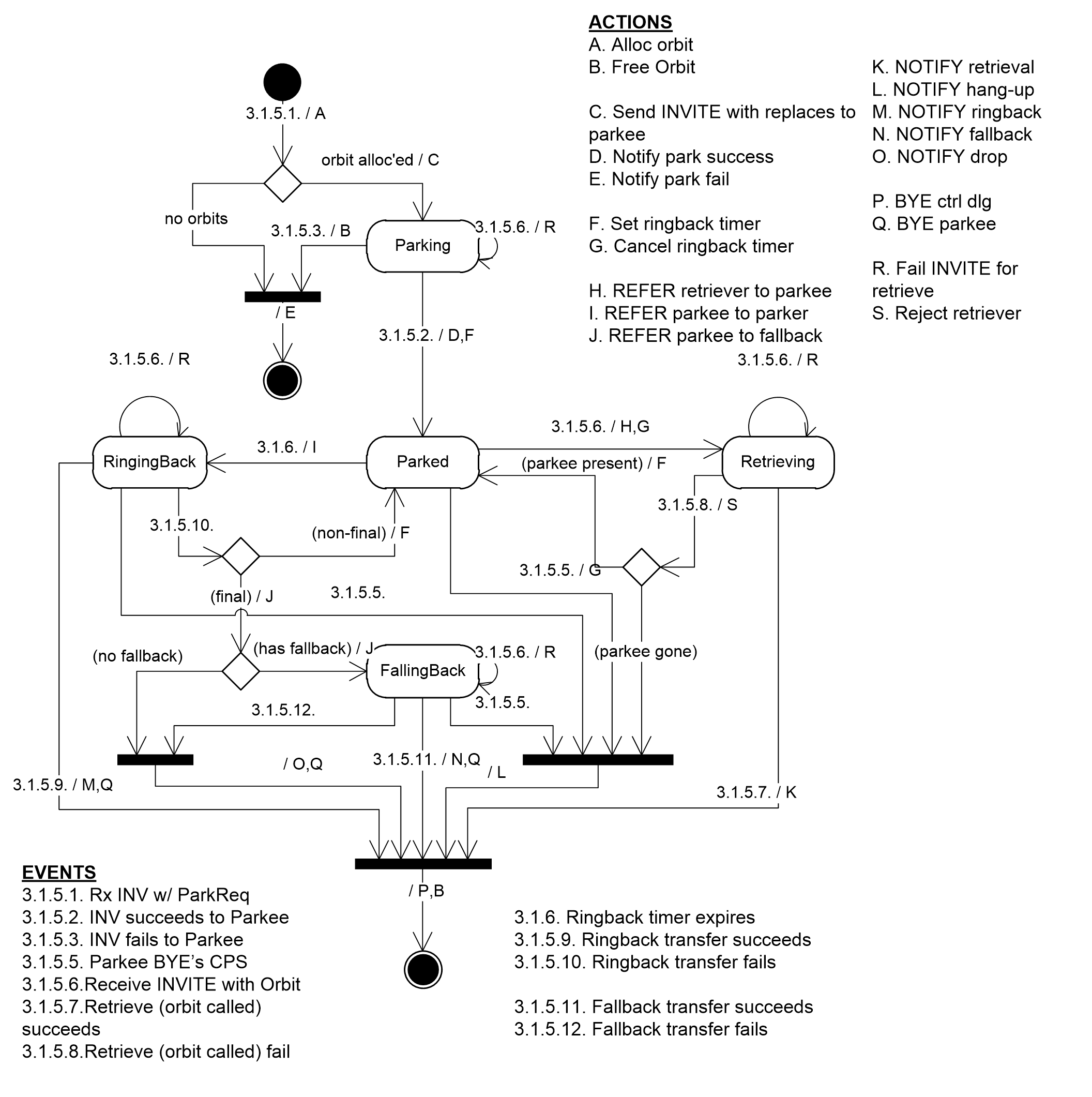 Figure 1: CPS State TransitionsAbstract Data ModelThis section describes a conceptual model of possible data organization that an implementation maintains to participate in this protocol. The described organization is provided to facilitate the explanation of how the protocol behaves. This document does not mandate that implementations adhere to this model as long as their external behavior is consistent with that described in this document.The CPS MUST maintain a separate instance of the following abstract data model elements for each parked call:Dialog information for the parked call: This is a requirement of SIP in general, and is not specific to this protocol.request-id: The string that was supplied by the client when the park action was initiated.Orbit: The number that can be called to retrieve the parked call.ms-parked-call string: An additional, opaque string that can be supplied along with the retriever’s INVITE to guarantee that the call being retrieved is the same one that was parked, even if a different call is later parked on the same orbit.auto-ringback: A count for the number of auto-ringback retries. This starts at zero and is incremented after each auto-ringback attempt, but not beyond the configured maximum.The preceding data MAY be maintained in a persistent store to survive CPS restarts.TimersBeyond the timers specified in [RFC3261], ms-call-park requires an auto-ringback timer on the CPS. Each parked call MUST maintain its own instance of this timer. The auto-ringback timer allows parked calls that have gone unretrieved after a period of time to be transferred back to the parker, to a fallback URI, or to be disconnected to prevent resource depletion. The duration for this timer is not defined by this protocol; an implementation is free to choose any appropriate duration, or to make its duration user-configurable.InitializationDuring server restarts, any persistently stored information, as specified in section 3.1.1,  MAY be read back in order for the CPS to correctly restore its state to that prior to the restart.Higher-Layer Triggered EventsNone.Message Processing Events and Sequencing RulesUnless otherwise noted, the rules for message processing and error handling specified in [RFC3261] section 13.3 and section 13.3.1.3 and [RFC4566] section 5 MUST be followed. Additional processing of incoming messages is noted in the sections that follow.Initiating a Request to Park a Call at the CPSWhen a client attempts to park an existing call at the CPS, it MUST initiate a dialog with the CPS by sending it a SIP INVITE message. The Content-Type header MUST be set to "application/ms-call-park+xml", and the body of the INVITE MUST be a park-request element, as defined in section 2.2.1.1. The request dialog MUST be initiated to the Call Park Server URI as discovered by in-band provisioning, as defined in [MS-SIPREGE] section 2.2.2.5.1.The client MUST indicate a version of "1.0" in the park-request. The client SHOULD supply an arbitrary string for the request-id. The park-request element MUST have a single audio element. The audio element MUST contain a dialog-info element with the SIP dialog information of the call that is to be parked. The client MUST set the target element to the Globally Routable User Agent URI (GRUU) of the party to that call that is to be parked at the CPS. The park-request element MAY have other arbitrary elements representing additional media types, but the CPS MUST ignore them.If the CPS cannot parse or validate the body of an application/ms-call-park+xml INVITE according to the XML schema, it MUST reject the request with a SIP 415. If the CPS receives a major version of anything other than "1", it can reject the request by replying with a SIP 488. This rejection SHOULD include an ms-diagnostics header with a value of 35008 as defined in [MS-OCER].When the server receives a syntactically valid park-request from a client, it MUST attempt to allocate an available orbit from its pool. The server can use any type of algorithm to choose an available orbit from the pool, and can attempt to reduce the predictability of the orbit selection or frequent re-use of identical orbits. If no orbit can be allocated, the CPS MUST respond to the INVITE with a SIP 500. Such a response SHOULD include an ms-diagnostics of 35002 as defined in [MS-OCER]. The CPS MUST also generate an arbitrary ms-parked-call string that is unique across all calls parked on a given orbit over time.If the orbit was successfully allocated, the CPS MUST send a SIP INVITE with Replaces to the GRUU that was indicated in the target element of the park-request. The Replaces header is defined in [RFC3891]. The CPS MUST identify itself by adding an "isCps" feature tag to its Contact URI. The INVITE MUST be audio-only and the SDP of the INVITE SHOULD indicate either "hold" or "music-on-hold". See [MS-SDPEXT] section 3.1.5.27 for details of music-on-hold.Parkee's Call Successfully Replaced by the CPSIf the INVITE with Replaces to the parkee successfully establishes a dialog, the CPS MUST respond to the parker’s ms-call-park SIP INVITE with a SIP 200 OK. The CPS MUST identify itself by adding an "isCps" feature tag to its Contact URI. Feature tags are defined in [RFC3840] section 10. The response from the CPS MUST have a body of type "application/ms-call-park+xml" and be a park-response element. Its orbit element MUST contain the value of the orbit that was chosen to park the call. The ms-parked-call element MUST contain a string chosen by the CPS that uniquely identifies the parked call. The version attribute of the park-response element MUST be set to "1.0" and the request-id attribute MUST match that of the corresponding park-request.The auto-ringback timer for this parked call MUST be started once park completes.CPS Fails to Replace the Parkee's CallIf the INVITE with Replaces to the parkee fails to establish a dialog, the CPS MUST respond to the parker’s ms-call-park SIP INVITE with SIP 408. Such a response SHOULD have an ms-diagnostics of 35007 as defined in [MS-OCER].CPS Receives a BYE from the ParkerCPS MUST process a BYE from the parker as specified in [RFC3261] section 15. The CPS MUST NOT take any other action, such as terminate the parked call, simply as a result of receiving a SIP BYE on the ms-call-park dialog. If this dialog is ended, the CPS MUST NOT send any unpark-notifications related to the call that was parked on the terminated dialog.CPS Receives a BYE on the Audio Dialog with the ParkeeCPS MUST process the BYE as specified in [RFC3261] section 15. If the CPS is in the process of performing a transfer of the retriever to the parkee or if the parker-CPS dialog no longer exists, the CPS MUST NOT perform further processing for this event. Otherwise, the following additional steps apply.The CPS MUST send a SIP INFO message on parker-CPS dialog with a Content-Type of " "application/ms-call-park+xml". The body of this message MUST be an unpark-notification. The version attribute MUST be set to "1.0". The request-id attribute MUST be set to that of the original park-request. The reason element MUST be set to "hang-up", and the target element MUST NOT be present.After sending the preceding notification, the CPS MUST then send a BYE on the parker-CPS dialog. This BYE SHOULD include an ms-diagnostics code of 35014 as defined in [MS-OCER]. The CPS MUST return the orbit to the pool, and release any resources associated with the parked call.CPS Receives an INVITE with Audio SDPWhen a SIP Proxy that supports ms-call-park receives an INVITE to a number which falls inside its configured orbit pool, it MUST route the INVITE to the CPS entity. The CPS MUST attempt to find the parked call that corresponds to the orbit that was called. If no call is parked against this orbit, the CPS MUST reject the INVITE with a SIP 404. An ms-diagnostic code of 35000, as described in [MS-OCER] section 9.2.2, SHOULD accompany this rejection. If a call is still in the process of being parked at the orbit or is in the process of retrieval by another client, auto-ringback, or fallback, the CPS MUST reject the INVITE with a SIP 488.If the orbit has successfully mapped to a parked call after the previous checks, the CPS MUST accept the INVITE. The CPS MUST identify itself by adding an "isCps" feature tag to its Contact URI. Feature tags are defined in [RFC3840] section 10. After the dialog is established, the CPS MUST cancel the ringback timer and send a REFER with Replaces to the retriever. The SIP REFER method is defined in [RFC3515]. The Refer-To header MUST be set to the GRUU of the parkee for the call being retrieved, and the replaces dialog-info MUST be set to that of the parkee-CPS dialog.CPS Transfer of the Retriever to the Parkee SucceedsIf the transfer of the retriever to the parkee succeeds, and the ms-call-park dialog from the parker to the CPS still exists, the CPS MUST send a SIP INFO message on this dialog with a Content-Type of "application/ms-call-park+xml". The body of this message MUST be an unpark-notification. The version attribute MUST be set to "1.0". The request-id attribute MUST be set to that of the original park-request. The reason element MUST be set to "retrieval", and the target element MUST be set to the address-of-record of the SIP user that retrieved the call.The CPS MUST then send a BYE on the parker-CPS dialog. This BYE SHOULD include an ms-diagnostics code of 35014 as defined in [MS-OCER]. The CPS MUST return the orbit to the pool, and release any resources associated with the parked call.CPS Transfer of the Retriever to the Parkee FailsIf the transfer of the retriever to the parkee fails, it MUST terminate the retriever-CPS dialog with a SIP BYE. If the parkee-CPS dialog still exists, the auto-ringback timer is restarted.If the parkee-CPS dialog no longer exists, but the parker-CPS ms-call-park dialog does exist, the CPS MUST send a SIP INFO message on this latter dialog with a Content-Type of "application/ms-call-park+xml". The body of this message MUST be an unpark-notification. The version attribute MUST be set to "1.0". The request-id attribute MUST be set to that of the original park-request. The reason element MUST be set to "hang-up", and the target element MUST NOT be present.After sending the preceding notification, the CPS MUST then send a BYE on the parker-CPS dialog. This BYE SHOULD include an ms-diagnostics code of 35014 as defined in [MS-OCER]. The CPS MUST return the orbit to the pool, and release any resources associated with the parked call.CPS Transfer of the Parkee to the Parker SucceedsWhen a transfer of the parkee to the parker (auto-ringback) is successful, as described by steps 1 through 10 in the call flow of section 4.1.5, and the ms-call-park dialog from the parker to the CPS still exists, the CPS MUST send a SIP INFO message on this dialog with a Content-Type of "application/ms-call-park+xml"". The body of this message MUST be an unpark-notification. The version attribute MUST be set to "1.0". The request-id attribute MUST be set to that of the original park-request. The reason element MUST be set to "ringback". If the target element is present, if MUST be set to the address-of-record of the parker.The CPS MUST then send a BYE on the parker-CPS dialog. This BYE SHOULD include an ms-diagnostics code of 35014 as defined in [MS-OCER]. The CPS MUST return the orbit to the pool, and release any resources associated with the parked call.CPS Transfer of the Parkee to the Parker FailsWhen a transfer of the parkee to the parker (auto-ringback) fails because the parkee disconnects the call during the attempted transfer, the event MUST be handled as described in section 3.1.5.5. Otherwise, the following processing applies.The CPS MUST increment the ringback attempt count. If the count has not yet reached the maximum, the auto-ringback timer MUST be restarted and additional processing of this event MUST NOT be done. Otherwise the following processing applies. The maximum number of auto-ringback attempts is not defined in the ms-call-park protocol; an implementation is free to choose any maximum, or to make the maximum user-configurable.If the maximum ringback count has been reached and there is a configured fallback URI, the CPS MUST initiate a transfer of the parkee to that fallback URI. This MUST be done by sending a SIP REFER to the parkee. The Refer-To target of the transfer MUST be the configured fallback URI.If the maximum ringback count has been reached and there is no configured fallback URI, the CPS MUST terminate the call with the parkee by sending a SIP BYE. If the control dialog with the parker is still active, the CPS MUST send an unpark-notification with a reason code of "drop". This notification MUST NOT contain a target element. After sending this notification, the CPS MUST then send a BYE on the parker-CPS dialog. This BYE SHOULD include an ms-diagnostics code of 35014 as defined in [MS-OCER]. The CPS MUST return the orbit to the pool and release any resources associated with the parked call.CPS Transfer of the Parkee to the Fallback SucceedsWhen a transfer of the parkee to the fallback URI successfully completes, the CPS MUST terminate its audio dialog with the parkee. If CPS-parker ms-call-park dialog still exists, the CPS MUST send an unpark-notification on a SIP INFO in the control dialog with the parker. The reason code in this unpark-notification element MUST be "fallback", and the target element SHOULD be set to the fallback URI. After sending this notification, the CPS MUST send a BYE on the parker-CPS dialog. This BYE SHOULD include an ms-diagnostics code of 35014 as defined in [MS-OCER]. The CPS MUST return the orbit to the pool and release any resources associated with the parked call.CPS Transfer of the Parkee to the Fallback FailsWhen a transfer of the parkee to the fallback URI fails because the parkee disconnects the call during the attempted transfer, the event MUST be handled as described in section 3.1.5.5. Otherwise, the following processing applies (for example: if the parkee has placed the call with CPS on hold).When a transfer of the parkee to the fallback URI fails for any other reason, the CPS MUST terminate the call with the parkee. If the control dialog with the parker is still active, the CPS MUST send an unpark-notification with a reason code of "drop". This notification MUST NOT contain a target element. After sending this notification, the CPS MUST then send a BYE on the parker-CPS dialog. This BYE SHOULD include an ms-diagnostics code of 35014 as defined in [MS-OCER]. The CPS MUST return the orbit to the pool and release any resources associated with the parked call.Timer EventsWhen the auto-ringback timer expires, the CPS MUST send a REFER to the parkee. The Refer-To target of the transfer MUST be the parker’s address-of-record. The Refer-To MUST contain the escaped header "ms-sensitivity=private-no-diversion", so that the triggered INVITE will contain this SIP header. This header’s syntax and semantics are defined in [MS-SIPRE] section 2.2.10 and 3.9.5.2.1.Other Local EventsNone.Protocol ExamplesThe following sections provide example of the protocols defined earlier in this document.ms-call-parkThe following sections contain examples of the ms-call-park protocol. Note the consistent convention throughout the set of examples in these subsections:The call park service (CPS) is a logical entity inside a server that implements this protocol.Alice, Bob, Carol, and Dave are arbitrary users of a user agent client (UAC) that implements this protocol.Alice is the user that parks the call.Bob is the user whose call is parked.Carol is a user who retrieves Bob from the CPS.Dave is the user whose SIP URI was previously configured in the CPS as the fallback.Note that, for clarity, the following are omitted from the diagrams in the following examples (because they have no bearing on the ms-call-park protocol):SIP "1xx" provisional responsesnon-final NOTIFY messages for the REFER dialogsICE re-INVITEsEach of the preceding, however, is generated and processed according to the specifications in [RFC3261].Park a CallIn this example, Alice and Bob are already in an audio conversation, and Alice decides to park Bob at the CPS, as shown in the following diagram.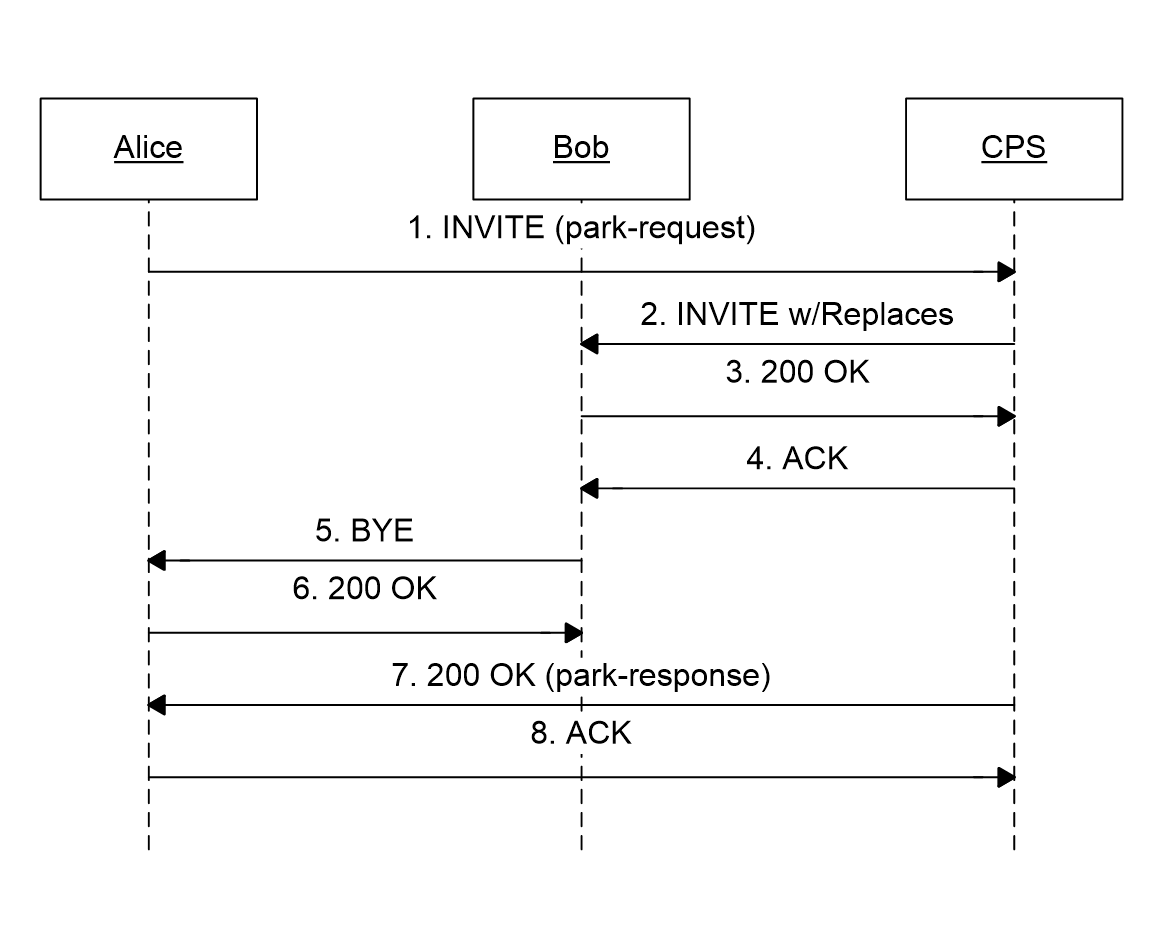 Figure 2: Call parking call flowThe following are the sequence of events:Alice sends a SIP INVITE with a park-request element to the CPS, specifying the communication medium to be parked (audio), the dialog information for the call, and the GRUU of the user that is in the referenced call.INVITE sip:callparkservice.contoso.com@ contoso.com;gruu;opaque=srvr:Microsoft.Rtc.Applications.Cps:4H28w6olDlm9KG3nl5tyBQAA SIP/2.0Via: SIP/2.0/TLS 172.24.32.147:53243Max-Forwards: 70From: <sip:alice@contoso.com>;tag=f7f67d48c8;epid=c9a8219cdeTo: <sip:callparkservice.contoso.com@contoso.com;gruu;opaque=srvr:Microsoft.Rtc.Applications.Cps:4H28w6olDlm9KG3nl5tyBQAA>Call-ID: d80ebcb31ffd4d6bbe4061291478dc00CSeq: 1 INVITEContact: <sip:alice@contoso.com;opaque=user:epid:zNEfM3iQbV6i7RUjfAv4LQAA;gruu>User-Agent: UCCAPI/4.0.7259.501 OC/4.0.7259.501 (Microsoft Communicator 2010 (Beta))Ms-Conversation-ID: AcqulstFttoMXPODT9SSd7WYs+haWQ==Supported: timerSupported: histinfoSupported: ms-safe-transferSupported: ms-senderSupported: ms-early-mediams-keep-alive: UAC;hop-hop=yesAllow: INVITE, BYE, ACK, CANCEL, INFO, UPDATE, REFER, NOTIFY, BENOTIFY, OPTIONSProxy-Authorization: NTLM qop="auth", realm="SIP Communications Service", opaque="F1C4F39A", targetname="callparkservice.contoso.com", crand="6d34b235", cnum="180", response="010000003231396311f6bb00c225885e"Content-Type: application/ms-call-park+xmlContent-Length: 357<?xml version="1.0"?><park-request version="1.0" request-id="1">  <audio>    <dialog-info>      <call-id>0fa2623eb27c4fa1b61e5ea6544e8dd1</call-id>      <from-tag>fdb9094ccb</from-tag>      <to-tag>5d42553c6f</to-tag>    </dialog-info>    <target>sip:bob@contoso.com;opaque=user:epid:NbwN8db8n1uZbHVdCgJh0AAA;gruu</target>  </audio></park-request>The CPS sends an INVITE with Replaces to the parkee. Here, it has SDP and a Contact header that indicate that it is streaming music on hold.INVITE sip:172.24.33.241:51780;transport=tls;ms-opaque=1d722d38d1;ms-received-cid=93C000;grid SIP/2.0Record-Route: <sip:callparkservice.contoso.com:5061;transport=tls;opaque=state:T:F:Ci.R93c000:Ieh.wPN9F9YaCxPXGgsTfcEVACdwFcvCY35DVD11HoRz7Nb-iNu1fe2BYn24cYBCwX4qWl3ELVtwAA;lr;ms-route-sig=fcpqENIhj3z5BDaZvtNxkXuRIOKm0Rdwq-jYxwX9sh0DgX4qWl3ELVtwAA>;tag=03DDFB3C955DC1EEFA829A26150FDBADVia: SIP/2.0/TLS 172.29.105.97:5061;branch=z9hG4bKF04DE060.A5A5E217A610871A;branched=TRUE;ms-internal-info="dp3PPLUp1SqNd-3b37waSFX0IMn3CV2L4-kSw1QH2ie34X4qWlsux72QAA"Authentication-Info: TLS-DSK qop="auth", opaque="6C58FF34", srand="DF4B3AB2", snum="248", rspauth="4ccbe7bee9e868972257f7d22695308cc22136ad", targetname="callparkservice.contoso.com", realm="SIP Communications Service", version=4Max-Forwards: 69Content-Length: 3745Via: SIP/2.0/TLS 172.29.105.97:52493;branch=z9hG4bKacf610b7;ms-received-port=52493;ms-received-cid=971400P-Asserted-Identity: "Call Park Service"<sip:RtcApplication-49804d56-9297-4f58-be0a-0872df68b817@contoso.com>From: "Call Park Service"<sip:RtcApplication-49804d56-9297-4f58-be0a-0872df68b817@contoso.com>;epid=9FC09D8ABF;tag=89e629df39To: <sip:bob@contoso.com;opaque=user:epid:NbwN8db8n1uZbHVdCgJh0AAA;gruu>;epid=38e610bbd5CSeq: 100 INVITECall-ID: 3734e209-9e6e-455e-8986-ac1acb135d0dContact: <sip:callparkservice.contoso.com@contoso.com;gruu;opaque=srvr:Microsoft.Rtc.Applications.Cps:4H28w6olDlm9KG3nl5tyBQAA>;text;audio;video;image;+sip.rendering="no";isCpsExpires: 600Priority: NormalSupported: ReplacesSupported: ms-dialog-route-set-updateSupported: timerSupported: 100relSupported: gruu-10User-Agent: RTCC/4.0.0.0 Call_Park_Service_1.0Content-Type: multipart/alternative; boundary=aMHda3MG7oSOMCuhrx23ZCRDS9ibp9VkAllow: ACKreplaces: 0fa2623eb27c4fa1b61e5ea6544e8dd1;from-tag=fdb9094ccb;to-tag=5d42553c6fMs-Conversation-ID: b3e492f404ea4a7f9ac521f741d61bb3Session-Expires: 320Min-SE: 90Allow: CANCEL,BYE,INVITE,MESSAGE,INFO,SERVICE,OPTIONS,BENOTIFY,NOTIFY,PRACK,UPDATEHistory-Info: <sip:bob@contoso.com>;index=1--aMHda3MG7oSOMCuhrx23ZCRDS9ibp9VkContent-Type: application/sdpContent-ID: 832e213d-1282-4044-89d3-e1c21063e1e6Content-Disposition: session;handling=optional;ms-proxy-2007fallbackv=0o=- 90 0 IN IP4 172.29.105.97s=sessionc=IN IP4 172.29.105.97b=CT:100000t=0 0m=audio 54594 RTP/SAVP 112 111 0 8 116 4 13 118 97c=IN IP4 172.29.105.97a=rtcp:54595a=candidate:Qz9KjMOw3l4xWjjAisUuiqvW82Lz+1Ie9eC0G9iS/dw 1 KeJs2nKyybxoNxPExpecJw UDP 0.830 172.29.105.97 54594a=candidate:Qz9KjMOw3l4xWjjAisUuiqvW82Lz+1Ie9eC0G9iS/dw 2 KeJs2nKyybxoNxPExpecJw UDP 0.830 172.29.105.97 54595a=candidate:jKBvXbUbFuTZbkOo1GNxHh+vxZ92Fx1rmeNNV7KHS4w 1 n8w9Nozwe6xhmg/CcTx5wg TCP 0.150 172.29.104.128 53246a=candidate:jKBvXbUbFuTZbkOo1GNxHh+vxZ92Fx1rmeNNV7KHS4w 2 n8w9Nozwe6xhmg/CcTx5wg TCP 0.150 172.29.104.128 53246a=candidate:TBbV97WIGDJh2f0wcO3LgHCVswZT93Ms9mILCCaXJZ0 1 R4nqch2vZr63eY56p8Sa1w UDP 0.450 172.29.104.128 59031a=candidate:TBbV97WIGDJh2f0wcO3LgHCVswZT93Ms9mILCCaXJZ0 2 R4nqch2vZr63eY56p8Sa1w UDP 0.450 172.29.104.128 53458a=candidate:56uDx5Qr3fqMel4PXaL1GNxiTNwFPbDMXV9EIlw2qPM 1 ckrQJz914WKbvjjO92koFA TCP 0.250 172.29.105.97 49389a=candidate:56uDx5Qr3fqMel4PXaL1GNxiTNwFPbDMXV9EIlw2qPM 2 ckrQJz914WKbvjjO92koFA TCP 0.250 172.29.105.97 49389a=label:main-audioa=cryptoscale:1 client AES_CM_128_HMAC_SHA1_80 inline:U5AwqxEVWzlswsc3ESNuqxZsyjF/8o2EVmpy3ghr|2^31|1:1a=crypto:2 AES_CM_128_HMAC_SHA1_80 inline:L+RBO8KufEk/IB+YwG6awdrvCdvZyw9gUYv5wks5|2^31|1:1a=crypto:3 AES_CM_128_HMAC_SHA1_80 inline:ijE6xzUzoeubNucTU2Q+Ti/j0EmlXBcd5U0oKA5n|2^31a=sendonlya=rtpmap:112 G7221/16000a=fmtp:112 bitrate=24000a=rtpmap:111 SIREN/16000a=fmtp:111 bitrate=16000a=rtpmap:0 PCMU/8000a=rtpmap:8 PCMA/8000a=rtpmap:116 AAL2-G726-32/8000a=rtpmap:4 G723/8000a=rtpmap:13 CN/8000a=rtpmap:118 CN/16000a=rtpmap:97 RED/8000--aMHda3MG7oSOMCuhrx23ZCRDS9ibp9VkContent-Type: application/sdpContent-ID: 4ce3b538-08e8-47ea-ba52-d1c05b819e68v=0o=- 91 0 IN IP4 172.29.105.97s=sessionc=IN IP4 172.29.105.97b=CT:100000t=0 0m=audio 55486 RTP/SAVP 112 111 0 8 116 4 13 118 97c=IN IP4 172.29.105.97a=rtcp:55487a=ice-ufrag:MDhja=ice-pwd:tANsCintAKGCI2C+TBKJzZi9a=candidate:1 1 UDP 2130706431 172.29.105.97 55486 typ hosta=candidate:1 2 UDP 2130705918 172.29.105.97 55487 typ hosta=candidate:2 1 tcp-pass 6555135 172.29.104.128 58409 typ relay raddr 172.29.105.97 rport 52609a=candidate:2 2 tcp-pass 6555134 172.29.104.128 58409 typ relay raddr 172.29.105.97 rport 52609a=candidate:3 1 UDP 16647679 172.29.104.128 57190 typ relay raddr 172.29.105.97 rport 50314a=candidate:3 2 UDP 16647678 172.29.104.128 55772 typ relay raddr 172.29.105.97 rport 50315a=candidate:4 1 tcp-act 7076863 172.29.104.128 58409 typ relay raddr 172.29.105.97 rport 52609a=candidate:4 2 tcp-act 7076350 172.29.104.128 58409 typ relay raddr 172.29.105.97 rport 52609a=candidate:5 1 tcp-act 1684797951 172.29.105.97 52609 typ srflx raddr 172.29.105.97 rport 52609a=candidate:5 2 tcp-act 1684797438 172.29.105.97 52609 typ srflx raddr 172.29.105.97 rport 52609a=label:main-audioa=cryptoscale:1 client AES_CM_128_HMAC_SHA1_80 inline:U5AwqxEVWzlswsc3ESNuqxZsyjF/8o2EVmpy3ghr|2^31|1:1a=crypto:2 AES_CM_128_HMAC_SHA1_80 inline:L+RBO8KufEk/IB+YwG6awdrvCdvZyw9gUYv5wks5|2^31|1:1a=crypto:3 AES_CM_128_HMAC_SHA1_80 inline:ijE6xzUzoeubNucTU2Q+Ti/j0EmlXBcd5U0oKA5n|2^31a=sendonlya=feature:MoHa=rtpmap:112 G7221/16000a=fmtp:112 bitrate=24000a=rtpmap:111 SIREN/16000a=fmtp:111 bitrate=16000a=rtpmap:0 PCMU/8000a=rtpmap:8 PCMA/8000a=rtpmap:116 AAL2-G726-32/8000a=rtpmap:4 G723/8000a=rtpmap:13 CN/8000a=rtpmap:118 CN/16000a=rtpmap:97 RED/8000--aMHda3MG7oSOMCuhrx23ZCRDS9ibp9Vk—Park response from CPS to parker.SIP/2.0 200 OKAuthentication-Info: NTLM qop="auth", opaque="A3EEB267", srand="A7F38F5A", snum="159", rspauth="0100000000000000b328734a6251281e", targetname="callparkservice.contoso.com", realm="SIP Communications Service", version=4Via: SIP/2.0/TLS 172.24.32.147:52774;ms-received-port=52774;ms-received-cid=A94F00FROM: "Alice"<sip:alice@contoso.com>;tag=65c0e6ba25;epid=c9a8219cdeTO: "Call Park Service"<sip:callparkservice.contoso.com@contoso.com;gruu;opaque=srvr:Microsoft.Rtc.Applications.Cps:4H28w6olDlm9KG3nl5tyBQAA>;tag=bd5d9ee6e;epid=9FC09D8ABFCSEQ: 1 INVITECALL-ID: 902cb5a0511c49f5a0b3c4c90f9c396aRECORD-ROUTE: <sip:callparkservice.contoso.com:5061;transport=tls;opaque=state:F:Ci.Ra94f00;lr;ms-route-sig=gcsOHIxQhEzOTEufH-s3Q1VY2YJJC3uNWKq1GPad2DmTbf3fd43ELVtwAA>CONTACT: <sip:callparkservice.contoso.com@contoso.com;gruu;opaque=srvr:Microsoft.Rtc.Applications.Cps:4H28w6olDlm9KG3nl5tyBQAA>;text;audio;video;image;+sip.rendering="no";isCpsCONTENT-LENGTH: 364SUPPORTED: ms-dialog-route-set-updateSUPPORTED: gruu-10SUPPORTED: ms-dialog-route-set-updateSUPPORTED: timerSUPPORTED: 100relCONTENT-TYPE: application/ms-call-park+xmlALLOW: ACKSERVER: RTCC/4.0.0.0 Call_Park_Service_1.0Allow: CANCEL,BYE,INVITE,PRACK,UPDATESession-Expires: 320;refresher=uacMin-SE: 90<?xml version="1.0"?><park-response xmlns:xsi="http://www.w3.org/2001/XMLSchema-instance" xmlns:xsd="http://www.w3.org/2001/XMLSchema" version="1.0" request-id="1" xmlns="http://schemas.microsoft.com/rtc/2008/12/callpark">  <orbit>1504</orbit>  <ms-parked-call>3e851601-72d9-40d8-88d7-647e6ab8a7d5;from-tag=76ea4cdd28;to-tag=2950af20b5</ms-parked-call></park-response>Retrieve a Parked CallNow, Carol wants to retrieve Bob’s call from the CPS by calling the orbit that was verbally given to her by Alice over an intercom system, as shown in the following diagram.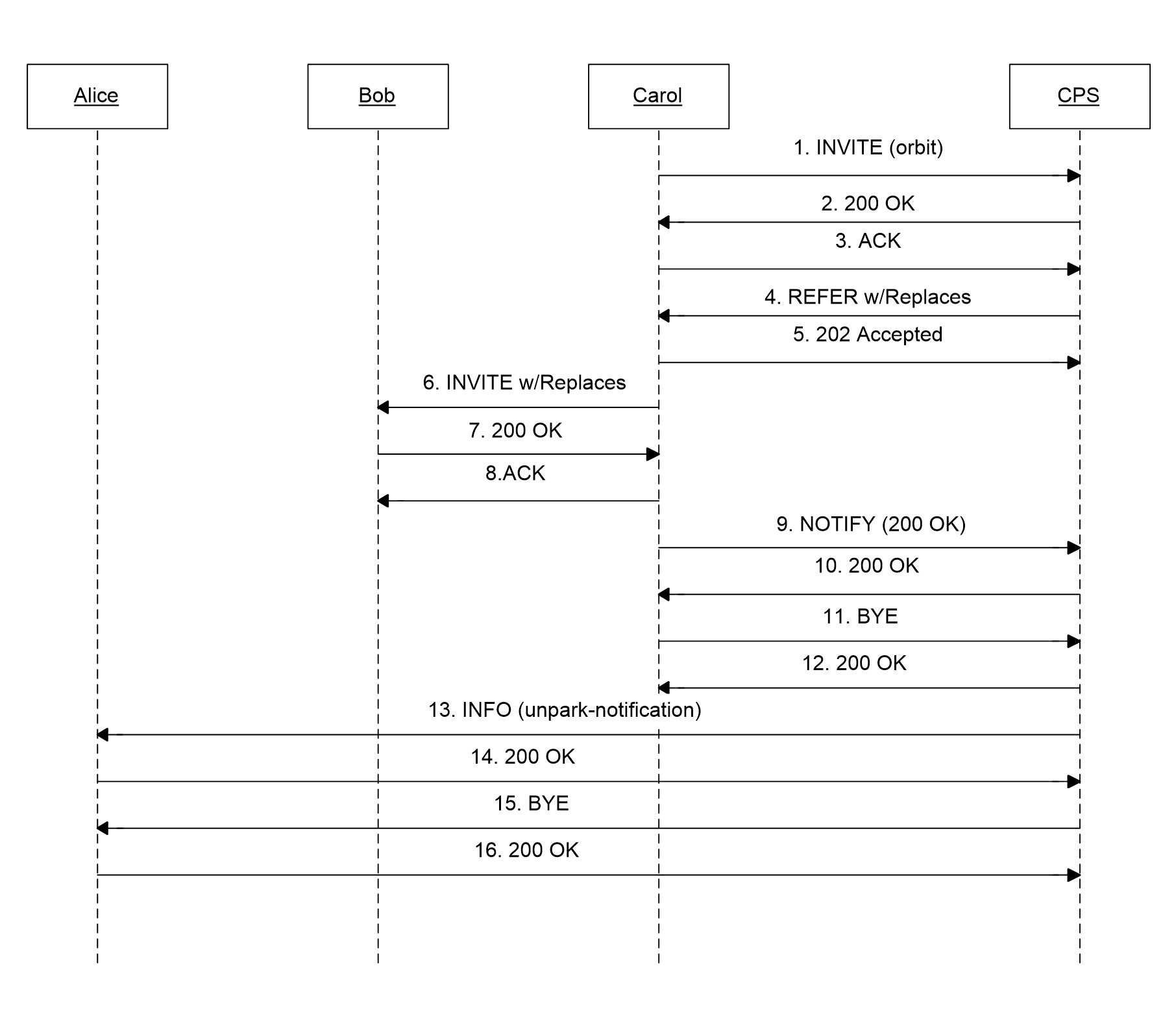 Figure 3: Call retrieval call flowThe following are the sequence of events:INVITE from retriever to the CPS (orbit).INVITE sip:1561;phone-context=defaultprofile@contoso.com;user=phone SIP/2.0Via: SIP/2.0/TLS 172.24.32.147:53243Max-Forwards: 70From: <sip:carol@contoso.com>;tag=7c4136f3b6;epid=c9a8219cdeTo: <sip:1561;phone-context=defaultprofile@contoso.com;user=phone>Call-ID: a19e7ff9ec9243bb9416276afe7bc707CSeq: 1 INVITEContact: <sip:carol@contoso.com;opaque=user:epid:zNEfM3iQbV6i7RUjfAv4LQAA;gruu>User-Agent: UCCAPI/4.0.7259.501 OC/4.0.7259.501 (Microsoft Communicator 2010 (Beta))Ms-Conversation-ID: Acqult1rcSuM8PsUQRuPSG8+8eSpXQ==Supported: timerSupported: histinfoSupported: ms-safe-transferSupported: ms-senderSupported: ms-early-mediaSupported: 100relms-keep-alive: UAC;hop-hop=yesAllow: INVITE, BYE, ACK, CANCEL, INFO, UPDATE, REFER, NOTIFY, BENOTIFY, OPTIONSAccept-Language: en-USP-Preferred-Identity: <sip:carol@contoso.com>, <tel:+16045009855>Supported: replacesSupported: ms-conf-inviteProxy-Authorization: NTLM qop="auth", realm="SIP Communications Service", opaque="F1C4F39A", targetname="callparkservice.contoso.com", crand="1a5dd029", cnum="190", response="0100000032313963e2810a50c225885e"Content-Type: multipart/alternative;boundary="----=_NextPart_000_0112_01CAAE53.CFA8DF70"Content-Length: 4254------=_NextPart_000_0112_01CAAE53.CFA8DF70Content-Type: application/sdpContent-Transfer-Encoding: 7bitContent-ID: <b489599777aa430b9da31348efb50512>Content-Disposition: session; handling=optional; ms-proxy-2007fallbackv=0o=- 0 0 IN IP4 172.24.32.147s=sessionc=IN IP4 172.24.32.147b=CT:99980t=0 0m=audio 1430 RTP/SAVP 114 9 112 111 0 8 116 115 4 97 13 118 101a=candidate:7glJym+8xXYE7ln4CPtnW97wVR8b1x13R9zyw0kv6VE 1 6+KIe3erFJRpXVNobDG8uA UDP 0.830 172.24.32.147 1430 a=candidate:7glJym+8xXYE7ln4CPtnW97wVR8b1x13R9zyw0kv6VE 2 6+KIe3erFJRpXVNobDG8uA UDP 0.830 172.24.32.147 1431 a=candidate:G8WU/wakZ6vcWLH6HmGVlqW9TgT/GvwMkgbcyXKmHR4 1 7IxYkxgPD44+SOOReDn6Ug TCP 0.190 172.29.104.128 52522 a=candidate:G8WU/wakZ6vcWLH6HmGVlqW9TgT/GvwMkgbcyXKmHR4 2 7IxYkxgPD44+SOOReDn6Ug TCP 0.190 172.29.104.128 52522 a=candidate:hXdZC/YfrrZ7gB1mBbhOvbCobZ/5uB+HPL2u9LfPF1Q 1 8TReKb/S6hKU9rTJwOJnUw UDP 0.490 172.29.104.128 57440 a=candidate:hXdZC/YfrrZ7gB1mBbhOvbCobZ/5uB+HPL2u9LfPF1Q 2 8TReKb/S6hKU9rTJwOJnUw UDP 0.490 172.29.104.128 57209 a=candidate:nc60zTy88o3N6IeFZUQqKxm11LfE1uzgs9Cb6FotTGU 1 izGbS0hUf7lWPrHeNbomoA TCP 0.250 172.24.32.147 12113 a=candidate:nc60zTy88o3N6IeFZUQqKxm11LfE1uzgs9Cb6FotTGU 2 izGbS0hUf7lWPrHeNbomoA TCP 0.250 172.24.32.147 12113 a=cryptoscale:1 client AES_CM_128_HMAC_SHA1_80 inline:R6tc6M3JBw+FSAaAV28BjGaY58SA/Sby+3VC5vEg|2^31|1:1a=crypto:2 AES_CM_128_HMAC_SHA1_80 inline:SC+2HWHlPpzL+AFRHPQUOh87XJLuWqGfMyBD2PEx|2^31|1:1a=crypto:3 AES_CM_128_HMAC_SHA1_80 inline:KO7nWgLW+1kiIcbtrxHhKs0FySzQvwKzAUIeCxPP|2^31a=maxptime:200a=rtpmap:114 x-msrta/16000a=fmtp:114 bitrate=29000a=rtpmap:9 G722/8000a=fmtp:9 bitrate=64000a=rtpmap:112 G7221/16000a=fmtp:112 bitrate=24000a=rtpmap:111 SIREN/16000a=fmtp:111 bitrate=16000a=rtpmap:0 PCMU/8000a=rtpmap:8 PCMA/8000a=rtpmap:116 AAL2-G726-32/8000a=rtpmap:115 x-msrta/8000a=fmtp:115 bitrate=11800a=rtpmap:4 G723/8000a=rtpmap:97 RED/8000a=rtpmap:13 CN/8000a=rtpmap:118 CN/16000a=rtpmap:101 telephone-event/8000a=fmtp:101 0-16a=encryption:required------=_NextPart_000_0112_01CAAE53.CFA8DF70Content-Type: application/sdpContent-Transfer-Encoding: 7bitContent-ID: <13540bd27847415a80d642719d10b62e>Content-Disposition: session; handling=optionalv=0o=- 0 0 IN IP4 172.24.32.147s=sessionc=IN IP4 172.24.32.147b=CT:99980t=0 0m=audio 3464 RTP/SAVP 114 9 112 111 0 8 116 115 4 97 13 118 101a=ice-ufrag:9PRUa=ice-pwd:L55ePii649rP6SFRt15b8aSxa=candidate:1 1 UDP 2130706431 172.24.32.147 3464 typ host a=candidate:1 2 UDP 2130705918 172.24.32.147 3465 typ host a=candidate:2 1 TCP-PASS 6556159 172.29.104.128 54033 typ relay raddr 172.24.32.147 rport 12130 a=candidate:2 2 TCP-PASS 6556158 172.29.104.128 54033 typ relay raddr 172.24.32.147 rport 12130 a=candidate:3 1 UDP 16648703 172.29.104.128 51922 typ relay raddr 172.24.32.147 rport 12194 a=candidate:3 2 UDP 16648702 172.29.104.128 57455 typ relay raddr 172.24.32.147 rport 12195 a=candidate:4 1 TCP-ACT 7076863 172.29.104.128 54033 typ relay raddr 172.24.32.147 rport 12130 a=candidate:4 2 TCP-ACT 7076350 172.29.104.128 54033 typ relay raddr 172.24.32.147 rport 12130 a=candidate:5 1 TCP-ACT 1684797951 172.24.32.147 12130 typ srflx raddr 172.24.32.147 rport 12130 a=candidate:5 2 TCP-ACT 1684797438 172.24.32.147 12130 typ srflx raddr 172.24.32.147 rport 12130 a=cryptoscale:1 client AES_CM_128_HMAC_SHA1_80 inline:R6tc6M3JBw+FSAaAV28BjGaY58SA/Sby+3VC5vEg|2^31|1:1a=crypto:2 AES_CM_128_HMAC_SHA1_80 inline:SC+2HWHlPpzL+AFRHPQUOh87XJLuWqGfMyBD2PEx|2^31|1:1a=crypto:3 AES_CM_128_HMAC_SHA1_80 inline:KO7nWgLW+1kiIcbtrxHhKs0FySzQvwKzAUIeCxPP|2^31a=maxptime:200a=rtpmap:114 x-msrta/16000a=fmtp:114 bitrate=29000a=rtpmap:9 G722/8000a=fmtp:9 bitrate=64000a=rtpmap:112 G7221/16000a=fmtp:112 bitrate=24000a=rtpmap:111 SIREN/16000a=fmtp:111 bitrate=16000a=rtpmap:0 PCMU/8000a=rtpmap:8 PCMA/8000a=rtpmap:116 AAL2-G726-32/8000a=rtpmap:115 x-msrta/8000a=fmtp:115 bitrate=11800a=rtpmap:4 G723/8000a=rtpmap:97 RED/8000a=rtpmap:13 CN/8000a=rtpmap:118 CN/16000a=rtpmap:101 telephone-event/8000a=fmtp:101 0-16a=encryption:required------=_NextPart_000_0112_01CAAE53.CFA8DF70--200 OK response from the CPS to the retriever.SIP/2.0 200 OKAuthentication-Info: NTLM qop="auth", opaque="F1C4F39A", srand="A9E7FBEB", snum="289", rspauth="010000000000000027f917b4c225885e", targetname="callparkservice.contoso.com", realm="SIP Communications Service", version=4Via: SIP/2.0/TLS 172.24.32.147:53243;ms-received-port=53243;ms-received-cid=93AD00FROM: "Carol"<sip:carol@contoso.com>;tag=7c4136f3b6;epid=c9a8219cdeTO: "Call Park Service"<sip:1561;phone-context=defaultprofile@contoso.com;user=phone>;tag=3840f02e1;epid=9FC09D8ABFCSEQ: 1 INVITECALL-ID: a19e7ff9ec9243bb9416276afe7bc707RECORD-ROUTE: <sip:callparkservice.contoso.com:5061;transport=tls;lr>,<sip:callparkservice.contoso.com:5061;transport=tls;opaque=state:F:Ci.R93ad00;lr;ms-route-sig=fcFKiRGz_gyy36K7L9GluERFkSKBfs9OrDO_37HbOAksl2aC873ELVtwAA>CONTACT: <sip:callparkservice.contoso.com@contoso.com;gruu;opaque=srvr:Microsoft.Rtc.Applications.Cps:4H28w6olDlm9KG3nl5tyBQAA>;text;audio;video;image;+sip.rendering="no";isCpsCONTENT-LENGTH: 1600PRIORITY: NormalSUPPORTED: ReplacesSUPPORTED: ms-dialog-route-set-updateSUPPORTED: gruu-10SUPPORTED: ms-dialog-route-set-updateSUPPORTED: timerSUPPORTED: 100relCONTENT-TYPE: application/sdpALLOW: ACKP-ASSERTED-IDENTITY: "Call Park Service"<sip:RtcApplication-49804d56-9297-4f58-be0a-0872df68b817@contoso.com>SERVER: RTCC/4.0.0.0 Call_Park_Service_1.0Content-ID: 87154620-82d8-450d-8ef4-6abbb3d8286cMs-Conversation-ID: 2a3c6c9a81344c02afac4134a4c4a1d5test: ValueTypeAllow: CANCEL,BYE,INVITE,MESSAGE,INFO,SERVICE,OPTIONS,BENOTIFY,NOTIFY,PRACK,UPDATESession-Expires: 320;refresher=uacMin-SE: 90v=0o=- 92 0 IN IP4 172.29.105.97s=sessionc=IN IP4 172.29.105.97b=CT:100000t=0 0m=audio 49880 RTP/SAVP 112 111 0 8 116 4 13 118 97 101c=IN IP4 172.29.105.97a=rtcp:49881a=ice-ufrag:jlXca=ice-pwd:7Jp4lSce/OsXrTRZXv54hlwla=candidate:1 1 UDP 2130706431 172.29.105.97 49880 typ hosta=candidate:1 2 UDP 2130705918 172.29.105.97 49881 typ hosta=candidate:2 1 tcp-pass 6555135 172.29.104.128 57627 typ relay raddr 172.29.105.97 rport 49344a=candidate:2 2 tcp-pass 6555134 172.29.104.128 57627 typ relay raddr 172.29.105.97 rport 49344a=candidate:3 1 UDP 16647679 172.29.104.128 53203 typ relay raddr 172.29.105.97 rport 49394a=candidate:3 2 UDP 16647678 172.29.104.128 58574 typ relay raddr 172.29.105.97 rport 49395a=candidate:4 1 tcp-act 7076863 172.29.104.128 57627 typ relay raddr 172.29.105.97 rport 49344a=candidate:4 2 tcp-act 7076350 172.29.104.128 57627 typ relay raddr 172.29.105.97 rport 49344a=candidate:5 1 tcp-act 1684797951 172.29.105.97 49344 typ srflx raddr 172.29.105.97 rport 49344a=candidate:5 2 tcp-act 1684797438 172.29.105.97 49344 typ srflx raddr 172.29.105.97 rport 49344a=label:main-audioa=crypto:2 AES_CM_128_HMAC_SHA1_80 inline:yXC7Fbiponz6NoAhfxgWEWRNmBxqBp23KK6kUxfe|2^31|1:1a=inactivea=rtpmap:112 G7221/16000a=fmtp:112 bitrate=24000a=rtpmap:111 SIREN/16000a=fmtp:111 bitrate=16000a=rtpmap:0 PCMU/8000a=rtpmap:8 PCMA/8000a=rtpmap:116 AAL2-G726-32/8000a=rtpmap:4 G723/8000a=rtpmap:13 CN/8000a=rtpmap:118 CN/16000a=rtpmap:97 RED/8000a=rtpmap:101 telephone-event/8000a=fmtp:101 0-16,36a=encryption:rejectedREFER with Replaces from the CPS to the retriever.REFER sip:172.24.32.147:53243;transport=tls;ms-opaque=9ef8a0c1a7;ms-received-cid=93AD00;grid SIP/2.0Record-Route: <sip:callparkservice.contoso.com:5061;transport=tls;opaque=state:F:Ci.R93ad00;lr;ms-route-sig=fc33YHhnWIrn64ChTBmCxvUU0eGVhjM2iafkHMCc8oPZATot9h3ELVtwAA>;ms-rrsig=fcwEOV0eT3SysJWhlv2ihhAzRNg2Cm_nucYepdBTAAOZsTot9h3ELVtwAA;tag=03DDFB3C955DC1EEFA829A26150FDBADVia: SIP/2.0/TLS 172.29.105.97:5061;branch=z9hG4bK4763AD94.61DFA213A9538728;branched=FALSE;ms-internal-info="dpCKv2Ef778Hz2DmLZumqqt2Q0mI2U0VWM5E9MiQY6rssTot9hsux72QAA"Authentication-Info: NTLM qop="auth", opaque="F1C4F39A", srand="4B931040", snum="290", rspauth="0100000065003e00a56b0937c225885e", targetname="callparkservice.contoso.com", realm="SIP Communications Service", version=4Max-Forwards: 68Via: SIP/2.0/TLS 172.29.105.97:49715;branch=z9hG4bKABCD3AAA.C6B4B18CA9538728;branched=FALSE;ms-received-port=49715;ms-received-cid=93B800Record-Route: <sip:callparkservice.contoso.com:5061;transport=tls;lr>;tag=03DDFB3C955DC1EEFA829A26150FDBADVia: SIP/2.0/TLS 172.29.105.97:52500;branch=z9hG4bK86f04a78;ms-received-port=52500;ms-received-cid=971600FROM: <sip:1561;phone-context=defaultprofile@contoso.com;user=phone>;epid=9FC09D8ABF;tag=3840f02e1TO: <sip:carol@contoso.com>;epid=c9a8219cde;tag=7c4136f3b6CSEQ: 1 REFERCALL-ID: a19e7ff9ec9243bb9416276afe7bc707CONTACT: <sip:callparkservice.contoso.com@contoso.com;gruu;opaque=srvr:Microsoft.Rtc.Applications.Cps:4H28w6olDlm9KG3nl5tyBQAA>;text;audio;video;image;+sip.rendering="no";isCpsCONTENT-LENGTH: 0EXPIRES: 600REFER-TO: <sip:bob@contoso.com;opaque=user:epid:NbwN8db8n1uZbHVdCgJh0AAA;gruu?REPLACES=3734e209-9e6e-455e-8986-ac1acb135d0d%3Bfrom-tag%3D89e629df39%3Bto-tag%3D945de20b6b>REFERRED-BY: <sip:RtcApplication-49804d56-9297-4f58-be0a-0872df68b817@contoso.com>SUPPORTED: ms-dialog-route-set-updateSUPPORTED: gruu-10USER-AGENT: RTCC/4.0.0.0 Call_Park_Service_1.0P-ASSERTED-IDENTITY: "Call Park Service"<sip:RtcApplication-49804d56-9297-4f58-be0a-0872df68b817@contoso.com>REPLACES: 3734e209-9e6e-455e-8986-ac1acb135d0d;from-tag=89e629df39;to-tag=945de20b6bUnpark-notification from the CPS to the parker.INFO sip:172.24.32.147:53243;transport=tls;ms-opaque=9ef8a0c1a7;ms-received-cid=93AD00;grid SIP/2.0Via: SIP/2.0/TLS 172.29.105.97:5061;branch=z9hG4bK6C9F3A20.EF80794F7CF82A8A;branched=FALSE;ms-internal-info="aqmh5h6vyOWEFfB4yyo_5KvxKjV6QD8Cy0DZdBXFOjZ1RPeYDvsux72QAA"Authentication-Info: NTLM qop="auth", opaque="F1C4F39A", srand="7717EE53", snum="368", rspauth="010000000000000027da1308c225885e", targetname="callparkservice.contoso.com", realm="SIP Communications Service", version=4Max-Forwards: 69Via: SIP/2.0/TLS 172.29.105.97:53098;branch=z9hG4bKcbf4261;ms-received-port=53098;ms-received-cid=988A00FROM: <sip:callparkservice.contoso.com@contoso.com;gruu;opaque=srvr:Microsoft.Rtc.Applications.Cps:4H28w6olDlm9KG3nl5tyBQAA>;epid=9FC09D8ABF;tag=658f588fa7TO: <sip:alice@contoso.com>;epid=c9a8219cde;tag=ceb4ba7ad8CSEQ: 1 INFOCALL-ID: fc4419ac7c694c57b5d6a9b457f054a9CONTENT-LENGTH: 352SUPPORTED: ms-dialog-route-set-updateUSER-AGENT: RTCC/4.0.0.0 Call_Park_Service_1.0CONTENT-TYPE: application/ms-call-park+xml<?xml version="1.0"?><unpark-notification xmlns:xsi="http://www.w3.org/2001/XMLSchema-instance" xmlns:xsd="http://www.w3.org/2001/XMLSchema" version="1.0" request-id="1" xmlns="http://schemas.microsoft.com/rtc/2008/12/callpark">  <reason>retrieval</reason>  <target>sip:carol@contoso.com</target></unpark-notification>Failure to Park a CallIn this example, Alice and Bob are already in an audio conversation. Alice attempts to park Bob at the CPS, but the operation fails because there were no free orbits in the pool. The INVITE is sent as illustrated in section 4.1.1. The SIP 500 failure response is as shown in the following code example. The ms-diagnostics provides the client with the specific reason that there are no free orbits left in the pool. The following diagram shows the scenario.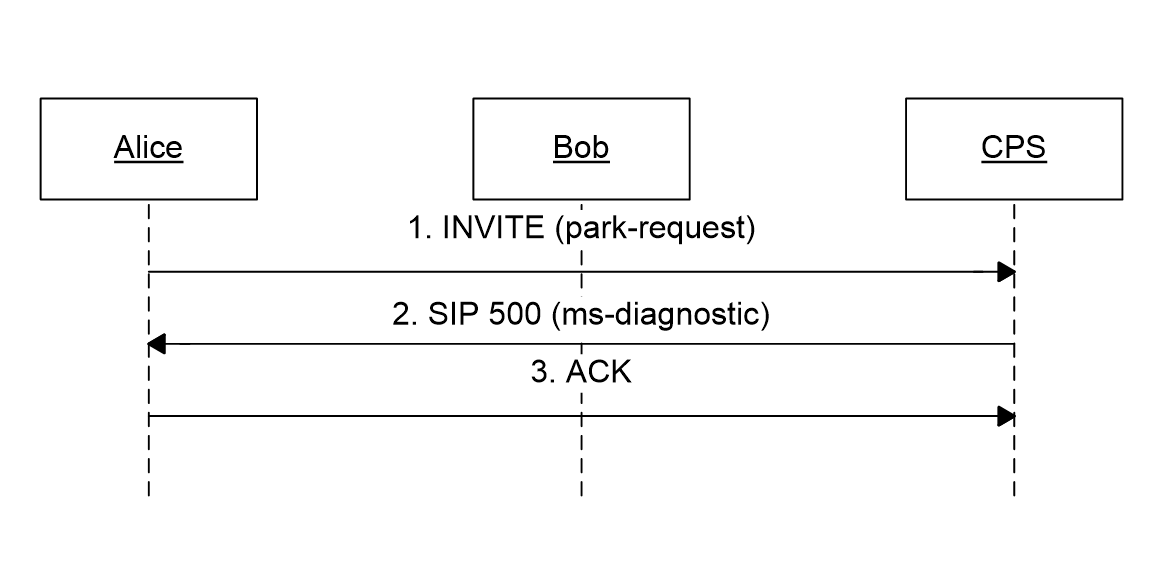 Figure 4: Call park failure call flowSIP/2.0 500 Not Acceptable HereAuthentication-Info: NTLM qop="auth", opaque="F1C4F39A", srand="39318B7B", snum="73", rspauth="01000000636f72703502ba47c225885e", targetname="callparkservice.contoso.com", realm="SIP Communications Service", version=4Via: SIP/2.0/TLS 172.24.32.147:53243;ms-received-port=53243;ms-received-cid=93AD00FROM: "Alice"<sip:alice@contoso.com>;tag=3140dd2ac8;epid=c9a8219cdeTO: "Call Park Service"<sip:callparkservice.contoso.com@contoso.com;gruu;opaque=srvr:Microsoft.Rtc.Applications.Cps:4H28w6olDlm9KG3nl5tyBQAA>;tag=8eb9b1841;epid=9FC09D8ABFCSEQ: 1 INVITECALL-ID: 5ada44a9ad874ceea6a8bba545b72eecCONTENT-LENGTH: 0SERVER: RTCC/4.0.0.0 Call_Park_Service_1.0ms-diagnostics-public: 35002;reason=" No more available orbits"Failure to Retrieve a Parked CallIn this example, Carol dials the orbit that she was given by Alice (not depicted). The retrieve operation fails because Bob has already hung up. The INVITE is sent as illustrated in section 4.1.2. The failure SIP 404 response is as shown in the following diagram. The ms-diagnostics provides the client with the specific reason that no call was found at the orbit that was dialed. The following diagram shows the scenario.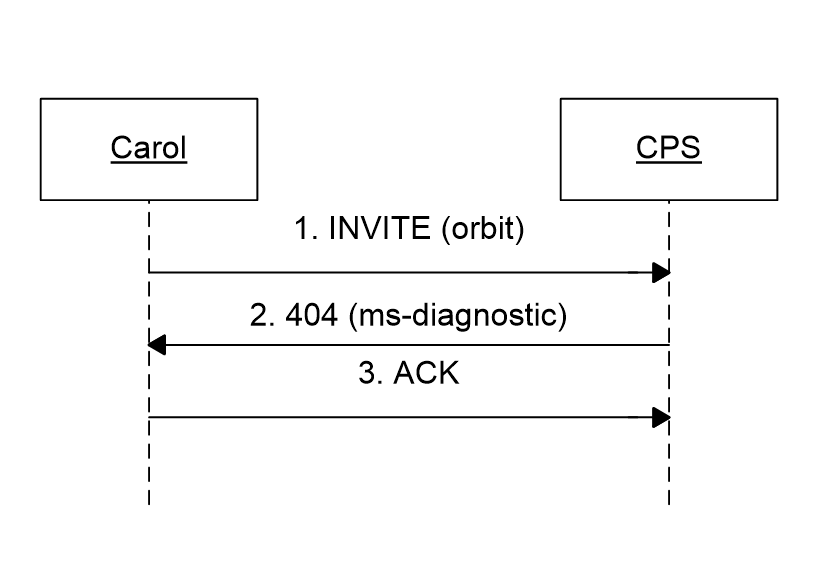 Figure 5: Call retrieve failure call flowSIP/2.0 404 Not FoundAuthentication-Info: NTLM qop="auth", opaque="F1C4F39A", srand="4462AD0E", snum="122", rspauth="010000000000000022721bb1c225885e", targetname="callparkservice.contoso.com", realm="SIP Communications Service", version=4Via: SIP/2.0/TLS 172.24.32.147:53243;ms-received-port=53243;ms-received-cid=93AD00FROM: "Alice"<sip:alice@contoso.com>;tag=8c3c64ab12;epid=c9a8219cdeTO: "Call Park Service"<sip:1610;phone-context=defaultprofile@contoso.com;user=phone>;tag=6bf9148926;epid=9FC09D8ABFCSEQ: 1 INVITECALL-ID: a00e8b60829649bc8e4803f55202bfbeCONTENT-LENGTH: 0PRIORITY: NormalSUPPORTED: ReplacesP-ASSERTED-IDENTITY: "Call Park Service"<sip:RtcApplication-49804d56-9297-4f58-be0a-0872df68b817@contoso.com>SERVER: RTCC/4.0.0.0 Call_Park_Service_1.0ms-diagnostics-public: 35000;reason="Orbit not found"Ms-Conversation-ID: 2a3c6c9a81344c02afac4134a4c4a1d5Auto-Ringback Is Answered by the ParkerIn this example, Bob’s call has been parked at the server for too long, so the CPS initiates an auto-ringback, sending it back to the user who parked it (Alice). Alice answers this incoming call. The following diagram shows the scenario.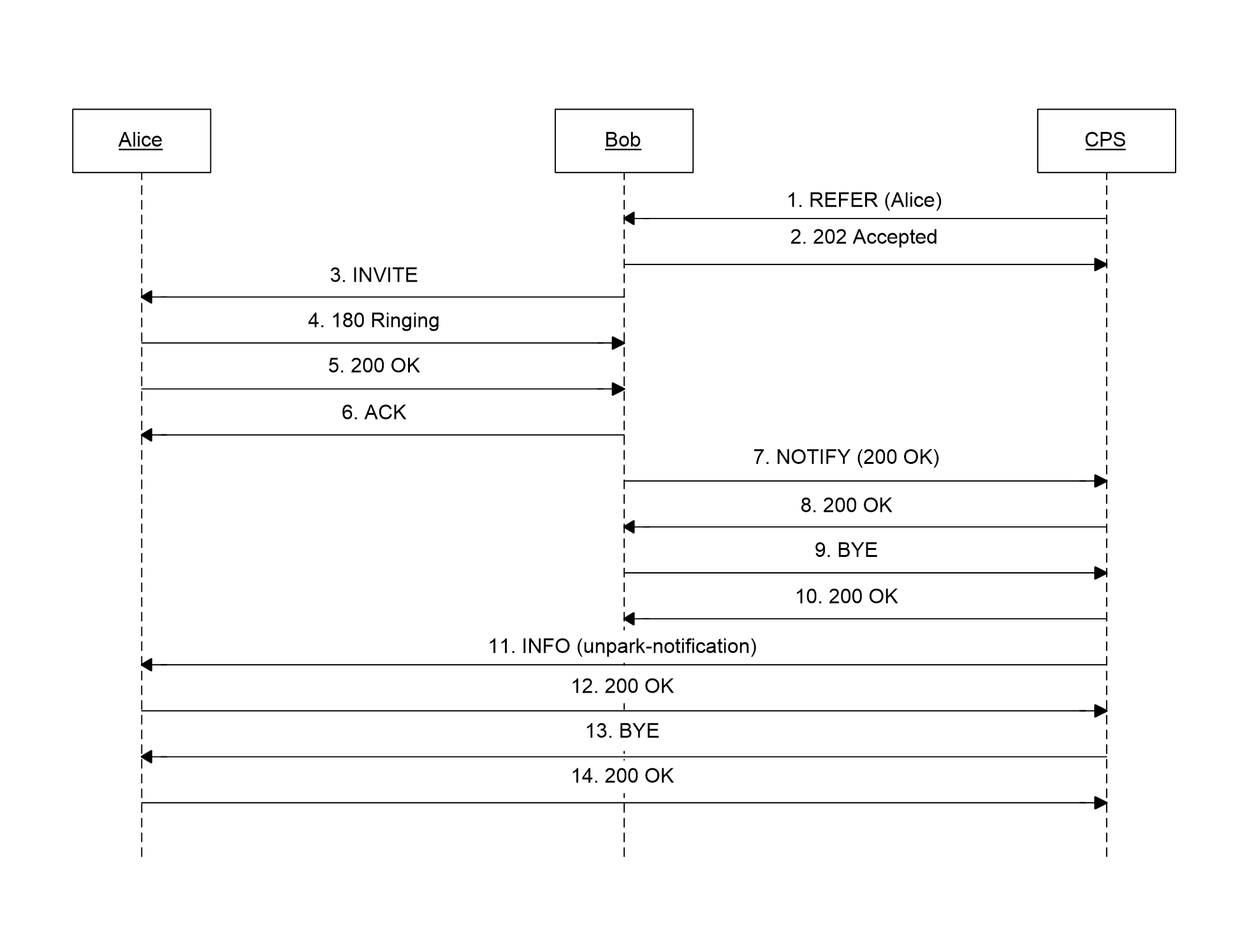 Figure 6: Auto-ringback call flowThe following is the sequence of events.The CPS refers Bob back to the original parker (Alice). The Refer-To header contains an escaped ms-sensitivity header that will prevent Alice’s voicemail from automatically answering this call.REFER sip:172.24.33.241:51780;transport=tls;ms-opaque=1d722d38d1;ms-received-cid=93C000;grid SIP/2.0Record-Route: <sip:callparkservice.contoso.com:5061;transport=tls;opaque=state:T:F:Ci.R93c000:Ieh.wPN9F9YaCxPXGgsTfcNiXMO1va0pg9kGHtbWO5uwPB8XfNpm_6TLQtnrQu71MippNy3ELVtwAA;lr;ms-route-sig=fcDnk7eC6-ioeJreYCrFx4VneIRDKeXlDnKyxVQ6UJ46UippNy3ELVtwAA>;tag=03DDFB3C955DC1EEFA829A26150FDBADVia: SIP/2.0/TLS 172.29.105.97:5061;branch=z9hG4bKB4652A68.7293A62227ECDD47;branched=FALSE;ms-internal-info="aqDW1SFf1td8hYZ46OltTFqqPWqp-nQpCukZOY1vh4NzwippNysux72QAA"Authentication-Info: TLS-DSK qop="auth", opaque="6C58FF34", srand="472D422C", snum="485", rspauth="5ccd8289853502c316cb46d3474ac238216a49cc", targetname="callparkservice.contoso.com", realm="SIP Communications Service", version=4Max-Forwards: 69Via: SIP/2.0/TLS 172.29.105.97:53551;branch=z9hG4bK7c84ac40;ms-received-port=53551;ms-received-cid=99A000FROM: <sip:RtcApplication-49804d56-9297-4f58-be0a-0872df68b817@contoso.com>;epid=9FC09D8ABF;tag=a07dbb9f2dTO: <sip:bob@contoso.com;opaque=user:epid:NbwN8db8n1uZbHVdCgJh0AAA;gruu>;epid=38e610bbd5;tag=63ad71d932CSEQ: 116 REFERCALL-ID: 4b3604e4-7130-4608-86ad-d2e5718b4626CONTACT: <sip:callparkservice.contoso.com@contoso.com;gruu;opaque=srvr:Microsoft.Rtc.Applications.Cps:4H28w6olDlm9KG3nl5tyBQAA>;text;audio;video;image;+sip.rendering="no";isCpsCONTENT-LENGTH: 0EXPIRES: 600REFER-TO: <sip:alice@contoso.com?ms-sensitivity=private-no-diversion>REFERRED-BY: <sip:RtcApplication-49804d56-9297-4f58-be0a-0872df68b817@contoso.com>;ms-referee-uri="sip:bob@contoso.com"SUPPORTED: ms-dialog-route-set-updateSUPPORTED: gruu-10USER-AGENT: RTCC/4.0.0.0 Call_Park_Service_1.0P-ASSERTED-IDENTITY: "Call Park Service"<sip:RtcApplication-49804d56-9297-4f58-be0a-0872df68b817@contoso.com>After the auto-ringback has been successfully answered, the CPS sends an unpark-notification to the original parker (Alice).INFO sip:172.24.32.147:53243;transport=tls;ms-opaque=9ef8a0c1a7;ms-received-cid=93AD00;grid SIP/2.0Via: SIP/2.0/TLS 172.29.105.97:5061;branch=z9hG4bK6CD71B75.EE6B06F2293ACD4C;branched=FALSE;ms-internal-info="aqdRZF_shkBibefV4cKrf5cznHs5Rmwa30urp2KWm3hRzyBmvusux72QAA"Authentication-Info: NTLM qop="auth", opaque="F1C4F39A", srand="8F87CCF5", snum="500", rspauth="0100000000000000beab4f88c225885e", targetname="callparkservice.contoso.com", realm="SIP Communications Service", version=4Max-Forwards: 69Via: SIP/2.0/TLS 172.29.105.97:53594;branch=z9hG4bK199fe9bf;ms-received-port=53594;ms-received-cid=99AA00FROM: <sip:callparkservice.contoso.com@contoso.com;gruu;opaque=srvr:Microsoft.Rtc.Applications.Cps:4H28w6olDlm9KG3nl5tyBQAA>;epid=9FC09D8ABF;tag=79b542798TO: <sip:alice@contoso.com>;epid=c9a8219cde;tag=972664809dCSEQ: 1 INFOCALL-ID: 173c5a778fc54a458a82f44f6acbd276CONTENT-LENGTH: 275SUPPORTED: ms-dialog-route-set-updateUSER-AGENT: RTCC/4.0.0.0 Call_Park_Service_1.0CONTENT-TYPE: application/ms-call-park+xml<?xml version="1.0"?><unpark-notification xmlns:xsi="http://www.w3.org/2001/XMLSchema-instance" xmlns:xsd="http://www.w3.org/2001/XMLSchema" version="1.0" request-id="1" xmlns="http://schemas.microsoft.com/rtc/2008/12/callpark">  <reason>ringback</reason></unpark-notification>The call flow for the case where a parked call is transferred to the Fallback is similar, but the unpark-notification will show "fallback" instead of "ringback" as the reason. Additionally, there would be a target element in the unpark notification that is set to the address-of-record of the fallback user.SecuritySecurity Considerations for ImplementersNone.Index of Security ParametersNone.Appendix A: Full XML SchemaThe following sections give the XML schemas (if applicable) for the protocols defined in this document.ms-call-park XML Schema<?xml version="1.0" encoding="utf-8"?><xs:schema  elementFormDefault="qualified"  attributeFormDefault="unqualified"  targetNamespace="http://schemas.microsoft.com/rtc/2008/12/callpark"  xmlns:tns="http://schemas.microsoft.com/rtc/2008/12/callpark"  xmlns:xs="http://www.w3.org/2001/XMLSchema"  version="1.0">  <!-- ALLOWED ROOT ELEMENTS -->  <xs:element name="park-request" type="tns:park-request-type"/>  <xs:element name="park-response" type="tns:park-response-type"/>  <xs:element name="unpark-notification" type="tns:unpark-notification-type"/>  <!-- PARK REQUEST TYPE -->  <xs:complexType name="park-request-type">    <xs:sequence>      <xs:element name="audio" type="tns:modality-park-request-type"/>      <xs:any namespace="##other" processContents="lax"/>    </xs:sequence>    <xs:attribute name="version" type="xs:string" use="required"/>    <xs:attribute name="request-id" type="xs:string" use="required"/>  </xs:complexType>  <!-- MODALITY PARK REQUEST TYPE -->  <xs:complexType name="modality-park-request-type">    <xs:sequence>      <xs:element name="dialog-info" type="tns:dialog-info-type"/>      <xs:element name="target" type="xs:anyURI"/>    </xs:sequence>  </xs:complexType>  <!-- DIALOG INFO TYPE -->  <xs:complexType name="dialog-info-type">    <xs:sequence>      <xs:element name="call-id" type="xs:string"/>      <xs:element name="from-tag" type="xs:string"/>      <xs:element name="to-tag" type="xs:string"/>    </xs:sequence>  </xs:complexType>  <!-- PARK RESPONSE TYPE -->  <xs:complexType name="park-response-type">    <xs:sequence>      <xs:element name="orbit" type="xs:string" />      <xs:element name="ms-parked-call" type="xs:string" />    </xs:sequence>    <xs:attribute name="version" type="xs:string" use="required"/>    <xs:attribute name="request-id" type="xs:string" use="required"/>  </xs:complexType>  <!-- UNPARK NOTIFICATION TYPE -->  <xs:complexType name="unpark-notification-type">    <xs:sequence>      <xs:element name="reason" type="tns:unpark-reason-type"/>      <xs:element name="target" type="xs:anyURI" minOccurs="0"/>    </xs:sequence>    <xs:attribute name="version" type="xs:string" use="required"/>    <xs:attribute name="request-id" type="xs:string" use="required"/>  </xs:complexType>  <!-- UNPARK REASON TYPE -->  <xs:simpleType name="unpark-reason-type">    <xs:restriction base="xs:string">      <xs:enumeration value="retrieval"/>      <xs:enumeration value="hang-up"/>      <xs:enumeration value="ringback"/>      <xs:enumeration value="fallback"/>      <xs:enumeration value="drop"/>    </xs:restriction>  </xs:simpleType></xs:schema>Appendix B: Product BehaviorThe information in this specification is applicable to the following Microsoft products or supplemental software. References to product versions include updates to those products.Microsoft Lync Server 2010Microsoft Lync 2010Microsoft Lync Server 2013Microsoft Lync Client 2013/Skype for BusinessMicrosoft Skype for Business 2016Microsoft Skype for Business Server 2015Microsoft Skype for Business 2019Microsoft Skype for Business Server 2019Microsoft Skype for Business 2021Exceptions, if any, are noted in this section. If an update version, service pack or Knowledge Base (KB) number appears with a product name, the behavior changed in that update. The new behavior also applies to subsequent updates unless otherwise specified. If a product edition appears with the product version, behavior is different in that product edition.Unless otherwise specified, any statement of optional behavior in this specification that is prescribed using the terms "SHOULD" or "SHOULD NOT" implies product behavior in accordance with the SHOULD or SHOULD NOT prescription. Unless otherwise specified, the term "MAY" implies that the product does not follow the prescription.<1> Section 2.1.1:  Lync 2010, Lync Server 2010: IPv6 is not supported.Change TrackingThis section identifies changes that were made to this document since the last release. Changes are classified as Major, Minor, or None. The revision class Major means that the technical content in the document was significantly revised. Major changes affect protocol interoperability or implementation. Examples of major changes are:A document revision that incorporates changes to interoperability requirements.A document revision that captures changes to protocol functionality.The revision class Minor means that the meaning of the technical content was clarified. Minor changes do not affect protocol interoperability or implementation. Examples of minor changes are updates to clarify ambiguity at the sentence, paragraph, or table level.The revision class None means that no new technical changes were introduced. Minor editorial and formatting changes may have been made, but the relevant technical content is identical to the last released version.The changes made to this document are listed in the following table. For more information, please contact dochelp@microsoft.com.IndexAAbstract data model 15Applicability 9Auto-ringback answered by parker   example 31CCapability negotiation 9   ms-call-park 9Change tracking 38DData model - abstract 15EExamples 20   auto-ringback answered by parker 31   failure to park a call 30   Failure to retrieve a parked call 30   park a call 20   retrieve a parked call 24FFailure to park a call   example 30Failure to retrieve a parked call   example 30Fields - vendor-extensible 9Full XML schema 35GGlossary 6HHigher-layer triggered events 15IImplementer - security considerations 34Index of security parameters 34Informative references 8Initialization 15Introduction 6LLocal events 19MMessage processing 15   client request to park a call 15   CPS fails to replace parkee call 16   CPS receives BYE from parker 16   CPS receives BYE on audio dialog 16   CPS receives INVITE 17   CPS replaces parkee call 16   CPS transfer of parkee to fallback fails 18   CPS transfer of parkee to parker fails 18   CPS transfer of retriever fails 17   CPS transfers parkee to fallback 18   CPS transfers parkee to parker 18   CPS transfers retriever 17Message Syntax for ms-call-park message 10   park request 10   park response 11   unpark notification 12Messages   Message Syntax for ms-call-park 10      park request 10      park response 11      unpark notification 12   transport 10      ms-call-park 10ms-call-park   abstract data model 15   capability negotiation 9   examples 20      auto-ringback answered by parker 31      failure to park a call 30      Failure to retrieve a parked call 30      park a call 20      retrieve a parked call 24   higher-layer triggered events 15   initialization 15   local events 19   message syntax 10      park request 10      park response 11      unpark notification 12   message transport 10   overview 14   schema 35   timer events 19   timers 15   versioning 9NNormative references 7OOverview 14Overview (synopsis) 8PParameters - security index 34Park a call   example 20Preconditions 9Prerequisites 9Product behavior 37RReferences 7   informative 8   normative 7Relationship to other protocols 8Retrieve a parked call   example 24SSchemas   ms-call-park 35Security   implementer considerations 34   parameter index 34Sequencing rules 15   client request to park a call 15   CPS fails to replace parkee call 16   CPS receives BYE from parker 16   CPS receives BYE on audio dialog 16   CPS receives INVITE 17   CPS replaces parkee call 16   CPS transfer of parkee to fallback fails 18   CPS transfer of parkee to parker fails 18   CPS transfer of retriever fails 17   CPS transfers parkee to fallback 18   CPS transfers parkee to parker 18   CPS transfers retriever 17Standards assignments 9TTimer events 19Timers 15Tracking changes 38Transport 10   ms-call-park 10Triggered events 15VVendor-extensible fields 9Versioning 9   ms-call-park 9XXML schema 35DateRevision HistoryRevision ClassComments3/31/20100.1MajorInitial Availability4/30/20100.2EditorialRevised and edited the technical content6/7/20100.3EditorialRevised and edited the technical content6/29/20100.4EditorialChanged language and formatting in the technical content.7/23/20100.4NoneNo changes to the meaning, language, or formatting of the technical content.9/27/20101.0MajorSignificantly changed the technical content.11/15/20101.0NoneNo changes to the meaning, language, or formatting of the technical content.12/17/20101.0NoneNo changes to the meaning, language, or formatting of the technical content.3/18/20111.0NoneNo changes to the meaning, language, or formatting of the technical content.6/10/20111.0NoneNo changes to the meaning, language, or formatting of the technical content.1/20/20121.1MinorClarified the meaning of the technical content.4/11/20121.1NoneNo changes to the meaning, language, or formatting of the technical content.7/16/20121.1NoneNo changes to the meaning, language, or formatting of the technical content.10/8/20121.1.1EditorialChanged language and formatting in the technical content.2/11/20131.1.1NoneNo changes to the meaning, language, or formatting of the technical content.7/30/20131.2MinorClarified the meaning of the technical content.11/18/20131.3MinorClarified the meaning of the technical content.2/10/20141.3NoneNo changes to the meaning, language, or formatting of the technical content.4/30/20141.4MinorClarified the meaning of the technical content.7/31/20141.5MinorClarified the meaning of the technical content.10/30/20141.5NoneNo changes to the meaning, language, or formatting of the technical content.3/30/20152.0MajorSignificantly changed the technical content.9/4/20152.1MinorClarified the meaning of the technical content.7/15/20162.1NoneNo changes to the meaning, language, or formatting of the technical content.9/14/20162.1NoneNo changes to the meaning, language, or formatting of the technical content.10/17/20162.1NoneNo changes to the meaning, language, or formatting of the technical content.4/27/20183.0MajorSignificantly changed the technical content.7/24/20184.0MajorSignificantly changed the technical content.8/28/20185.0MajorSignificantly changed the technical content.8/17/20216.0MajorSignificantly changed the technical content.SectionDescriptionRevision class7 Appendix B: Product BehaviorUpdated list of supported products.Major